   КАРАР                                                                                                                      РЕШЕНИЕ  №16-04                                                                                                                   21 июля 2017 годаОб утверждении Положения о бюджетном процессе
в Актанышском муниципальном районеВ целях определения правовых основ, содержания и механизма осуществления бюджетного процесса в Актанышском муниципальном районе, установления основ формирования доходов, осуществления расходов местного бюджета, муниципальных заимствований и управления муниципальным долгом и учитывая последние изменения в бюджетном законодательстве, Совет Актанышского муниципального района РЕШИЛ:1. Утвердить Положение о бюджетном процессе в Актанышском муниципальном  районе в новой редакции согласно приложению.2. Считать утратившим силу решение Совета Актанышского муниципального района № 33-01 от 2 ноября 2013 года «Положение о бюджетном процессе в Актанышском муниципальном  районе» (с изменениями № 40-03 от 05.08.2014 г., № 05-02 от 23.10.2015 г., № 08-03 от 4 августа 2016 г.)3. Опубликовать настоящее решение в районной газете «Актаныш таннары» и разместить на официальном сайте Актанышского муниципального района.4. Настоящее решение вступает в силу с  момента его опубликования.5. Контроль за исполнением настоящего решения возложить на заместителя руководителя Исполнительного комитета Актанышского муниципального района И.Ш. Шарапова.  Председатель Совета Актанышского муниципального района                                            Ф.М.Камаев                               Приложениек решению Совета Актанышского муниципального района от  21.07.2017 г.  №16-04ПОЛОЖЕНИЕО БЮДЖЕТНОМ ПРОЦЕССЕ В АКТАНЫШСКОММУНИЦИПАЛЬНОМ РАЙОНЕ Глава 1. ОБЩИЕ ПОЛОЖЕНИЯПоложение о бюджетном процессе в Актанышском муниципальном районе (далее – район) регулирует бюджетные правоотношения, возникающие между субъектами бюджетных правоотношений в процессе составления, рассмотрения, утверждения и исполнения бюджета  района, контроля за его исполнением, осуществления бюджетного учета, составления, рассмотрения и утверждения бюджетной отчетности, а также в процессе осуществления муниципальных заимствований и управления муниципальным долгом.Статья 1. Правовая основа бюджетного процесса1. Настоящее Положение разработано в соответствии с Конституцией Российской Федерации, Конституцией Республики Татарстан, Бюджетным кодексом Российской Федерации (далее – БК РФ), Бюджетным кодексом Республики Татарстан, Федеральным законом от 06.10.2003 № 131-ФЗ «Об общих принципах организации местного самоуправления в Российской Федерации», Законом Республики Татарстан от 28.07.2004 № 45-ЗРТ «О местном самоуправлении в Республике Татарстан», Уставом муниципального образования «Актанышский муниципальный район Республики Татарстан» (далее – Устав района), иными нормами бюджетного законодательства Российской Федерации и Республики Татарстан.2. Термины и понятия, используемые в настоящем положении, применяются в том же значении, что и в нормативных актах, указанных в части 1 настоящей статьи.3. Органы местного самоуправления района принимают муниципальные правовые акты, регулирующие бюджетные правоотношения, в пределах своей компетенции в соответствии с БК РФ.Статья 2. Действие решения о бюджете района во времени Решение о бюджете района вступает в силу с 1 января и действует по                31 декабря финансового года, если иное не предусмотрено БК РФ и (или) решением о бюджете. Финансовый год соответствует календарному году и длится с 1 января по                    31 декабря.2. Решение о бюджете района подлежит официальному опубликованию не позднее 10 дней после его подписания в установленном порядке.Статья 3. Бюджетные полномочия района1. К бюджетным полномочиям района относятся:установление порядка составления и рассмотрения проекта бюджета района, утверждения и исполнения бюджета района, осуществления контроля за его исполнением и утверждения отчета об исполнении бюджета района;составление и рассмотрение проекта бюджета района, утверждение и исполнение бюджета района, осуществление контроля за его исполнением, составление и утверждение отчета об исполнении бюджета района;установление и исполнение расходных обязательств района;определение порядка предоставления межбюджетных трансфертов из бюджета района, предоставление межбюджетных трансфертов из бюджета района;осуществление муниципальных заимствований, предоставление муниципальных гарантий, предоставление бюджетных кредитов, управление муниципальным долгом и управление муниципальными активами;установление, детализация и определение порядка применения бюджетной классификации Российской Федерации в части, относящейся к местному бюджету;в случае и порядке, предусмотренных БК РФ и иными федеральными законами, установление ответственности за нарушение муниципальных правовых актов по вопросам регулирования бюджетных правоотношений;иные бюджетные полномочия, отнесенные БК РФ к бюджетным полномочиям органов местного самоуправления.2. К бюджетным полномочиям района помимо полномочий, перечисленных в пункте 1 настоящей статьи, относятся:установление в соответствии с федеральными законами и законами Республики Татарстан нормативов отчислений доходов в бюджеты поселений от федеральных налогов и сборов, в том числе от налогов, предусмотренных специальными налоговыми режимами, региональных и местных налогов, подлежащих зачислению в соответствии с БК РФ, законодательством о налогах и сборах и (или) законами Республики Татарстан в бюджет района;установление порядка и условий предоставления межбюджетных трансфертов из бюджета района бюджетам поселений, входящим в состав района, предоставление межбюджетных трансфертов из бюджета района бюджетам поселений, входящим в состав района;определение целей и порядка предоставления субсидий из бюджетов поселений, входящих в  состав района, в бюджет района на решение вопросов местного значения межмуниципального характера;составление отчета об исполнении консолидированного бюджета района.Статья 4. Правовая форма бюджета района1. Бюджет района разрабатывается и утверждается в форме решения Совета Актанышского муниципального образования  (далее – Совет района).2. Бюджет района предназначен для исполнения расходных обязательств муниципального образования.Использование органами местного самоуправления иных форм образования и расходования денежных средств для исполнения расходных обязательств района не допускается.3. В бюджете района в соответствии с бюджетной классификацией Российской Федерации раздельно предусматриваются средства, направляемые на исполнение расходных обязательств района, возникающих в связи с осуществлением органами местного самоуправления полномочий по вопросам местного значения, и расходных обязательств района, исполняемых за счет субвенций из других бюджетов бюджетной системы Российской Федерации для осуществления отдельных государственных полномочий.4. Бюджет района и свод бюджетов сельских поселений, входящих в состав района (без учета межбюджетных трансфертов между этими бюджетами), образуют консолидированный бюджет района.Статья 5. Бюджетная классификация1. Составление и исполнение бюджета района, составление бюджетной отчетности осуществляется в соответствии с бюджетной классификацией Российской Федерации.2. Перечень главных администраторов доходов бюджета, закрепляемые за ними виды (подвиды) доходов бюджета утверждаются решением Совета района о бюджете района.Финансово-бюджетная палата Актанышского муниципального района (далее – Финансово-бюджетная палата) утверждает перечень кодов подвидов по видам доходов, главными администраторами которых являются органы местного самоуправления и (или) находящиеся в их ведении казенные учреждения. Перечень главных распорядителей средств бюджета района устанавливается решением Совета района о бюджете района в составе ведомственной структуры расходов. Перечень разделов, подразделов, целевых статей (муниципальных программ и непрограммных направлений деятельности), групп (групп и подгрупп) видов расходов бюджета района утверждается в составе ведомственной структуры расходов бюджета района решением Совета района о бюджете района либо в установленных БК РФ случаях сводной бюджетной росписью бюджета района.Каждому публичному нормативному обязательству, межбюджетному трансферту, обособленной функции (сфере, направлению) деятельности органов местного самоуправления, присваиваются уникальные коды целевых статей расходов бюджета района.Перечень и коды целевых статей расходов бюджета района устанавливаются Финансово-бюджетной палатой, осуществляющей составление и организацию исполнения бюджета района, если иное не установлено БК РФ.Перечень и коды целевых статей расходов бюджета района, финансовое обеспечение которых осуществляется за счет межбюджетных субсидий, субвенций и иных межбюджетных трансфертов, имеющих целевое назначение, определяются в порядке, установленном Финансово-бюджетной палатой, осуществляющей составление и организацию исполнения бюджета района, из которого предоставляются указанные межбюджетные субсидии, субвенции и иные межбюджетные трансферты, имеющие целевое назначение.Перечень главных администраторов источников финансирования дефицита бюджета района утверждается решением Совета района о бюджете района.Перечень статей источников финансирования дефицита бюджета района утверждается решением Совета района о бюджете района при утверждении источников финансирования дефицита бюджета района.Финансово-бюджетная палата утверждает перечень кодов видов источников финансирования дефицита бюджета района, главными администраторами которых являются органы местного самоуправления и (или) находящиеся в их ведении казенные учреждения.Статья 6. Принципы и этапы бюджетного процесса в районе1. Бюджетный процесс в районе основывается на принципах бюджетной системы Российской Федерации, установленных БК РФ.2. Бюджетный процесс в районе включает следующие этапы:-разработка прогнозов социально-экономического развития района и отраслей его экономики, подготовка сводного финансового баланса;- составление проекта бюджета района;- проведение публичных слушаний по проекту бюджета;- рассмотрение и утверждение бюджета района;- исполнение бюджета района;- составление, внешняя проверка, рассмотрение и утверждение бюджетной отчетности;- муниципальный финансовый контроль.Статья 7. Участники бюджетного процессаУчастниками бюджетного процесса являются:Глава Актанышского муниципального района (далее – Глава);Совет района;Исполнительный комитет Актанышского муниципального района (далее – Исполнительный комитет);Финансово-бюджетная палата;Контрольно-счетная палата Актанышского муниципального района (далее – Контрольно-счетная палата);Палата земельно-имущественных отношений;Отдел № 4 Управления Федерального казначейства по Республике Татарстан (далее – ОФК) (по согласованию);Территориальное отделение Департамента казначейства Министерства финансов Республики Татарстан (далее – ТОДК) (по согласованию);Главный распорядитель бюджетных средств (далее – ГРБС), распорядители бюджетных средств (далее – РБС);Главные администраторы, администраторы доходов бюджета района;Главные администраторы, администраторы источников финансирования дефицита бюджета района;Получатели бюджетных средств.Статья 8. Бюджетные полномочия участников бюджетного процесса1. Совет района:1) рассматривает и утверждает бюджет района и отчет о его исполнении, осуществляет контроль в ходе рассмотрения отдельных вопросов исполнения бюджета района;2) формирует и определяет правовой статус органов внешнего муниципального финансового контроля; 3) вводит местные налоги, устанавливает налоговые ставки по ним и предоставляет налоговые льготы по местным налогам в пределах прав, предоставленных законодательством Российской Федерации о налогах и сборах.4) устанавливает решением Совета района порядок осуществления Контрольно-счетной палатой внешней проверки годового отчета об исполнении бюджета района; 5) осуществляет другие полномочия в соответствии с Бюджетным кодексом Российской Федерации, Федеральным законом от 7 мая 2013 года № 77-ФЗ «О парламентском контроле», Федеральным законом от 6 октября 1999 года № 184-ФЗ «Об общих принципах организации законодательных (представительных) и исполнительных органов государственной власти субъектов Российской Федерации», Федеральным законом от 6 октября 2003 года № 131-ФЗ «Об общих принципах организации местного самоуправления в Российской Федерации», Федеральным законом от 5 апреля 2013 года № 41-ФЗ «О Счетной палате Российской Федерации», Федеральным законом от 7 февраля 2011 года № 6-ФЗ «Об общих принципах организации и деятельности контрольно-счетных органов субъектов Российской Федерации и муниципальных образований», иными нормативными правовыми актами Российской Федерации, а также Конституцией Республики Татарстан, Уставом района.Совету района в пределах его компетенции по бюджетным вопросам, установленной Конституцией Российской Федерации, БК РФ, иными нормативными правовыми актами Российской Федерации и Республики Татарстан, для обеспечения его полномочий Исполнительным комитетом должна быть предоставлена вся необходимая информация. 2. Исполнительный комитет:1) устанавливает порядок разработки прогноза социально-экономического развития района; 2) устанавливает порядок составления проекта бюджета района;3) обеспечивает составление проекта бюджета района (проекта бюджета и среднесрочного финансового плана);4) вносит проект бюджета района с необходимыми документами и материалами на утверждение Совета района;5) разрабатывает  и утверждает методики распределения и (или) порядки предоставления межбюджетных трансфертов;6) обеспечивает исполнение бюджета района и составление бюджетной отчетности;7) представляет отчет об исполнении бюджета района на утверждение Совета района;8) утверждает отчет об исполнении бюджета района за первый квартал, полугодие и девять месяцев текущего финансового года и направляет его в Совет района и Контрольно-счетную палату;9) устанавливает порядок ведения реестра расходных обязательств района;10) устанавливает порядок предоставления субсидий юридическим лицам (за исключением субсидий муниципальным учреждениям), индивидуальным предпринимателям, а также физическим лицам - производителям товаров, работ, услуг в соответствии с требованиями ст.78 БК РФ;11) устанавливает порядок предоставления субсидий (кроме субсидий на осуществление капитальных вложений в объекты капитального строительства муниципальной собственности или приобретение объектов недвижимого имущества в муниципальную собственность) некоммерческим организациям, не являющимся казенными учреждениями в соответствии с требованиями ст.78.1. БК РФ;12) определяет порядок предоставления бюджетных инвестиций юридическим лицам, не являющимся муниципальными учреждениями и муниципальными унитарными предприятиями, в объекты капитального строительства и (или) на приобретение объектов недвижимого имущества за счет средств района;13) устанавливает порядок формирования муниципального задания на оказание муниципальных услуг (выполнение работ) муниципальными учреждениями и порядок финансового обеспечения выполнения муниципального задания;14) устанавливает порядок принятия решений о разработке муниципальных программ, их формирования и реализации;15) от имени района осуществляет муниципальные заимствования в соответствии с БК РФ и Уставом района;16) обеспечивает управление муниципальным долгом;17) от имени района предоставляет муниципальные гарантии в пределах общей суммы предоставляемых гарантий, указанных в решении Совета района о бюджете на очередной год и плановый период, в соответствии с требованиями Бюджетного кодекса Российской Федерации и в порядке, установленном муниципальными правовыми актами;18) определяет порядок осуществления полномочий органами внутреннего муниципального финансового контроля по внутреннему муниципальному финансовому контролю;19) осуществляет иные полномочия, определенные БК РФ и (или) принимаемыми в соответствии с ним муниципальными правовыми актами, регулирующими бюджетные правоотношения.3. Финансово-бюджетная палата:1) составляет проект бюджета района, представляет его с необходимыми документами и материалами для внесения в Совет района;2) организует исполнение бюджета района;3) составляет и представляет ежемесячный отчет о кассовом исполнении бюджета района в порядке, установленном Министерством финансов Российской Федерации;4) получает от главных распорядителей, распорядителей и получателей средств материалы, необходимые для составления проекта бюджета района и отчета об исполнении бюджета района;5) составляет и ведет сводную бюджетную роспись бюджета района;6) ведет реестр расходных обязательств района, представляет его в Министерство финансов Республики Татарстан в порядке, установленном Министерством финансов Республики Татарстан.7) осуществляет операции со средствами бюджета района;8) ведет муниципальную долговую книгу. В муниципальную долговую книгу вносятся сведения об объеме долговых обязательств района по видам этих обязательств, о дате их возникновения и исполнения полностью или частично, формах обеспечения обязательств, а также другая информация, состав которой, порядок и срок ее внесения в муниципальную долговую книгу устанавливаются Исполнительным комитетом;9) устанавливает порядок составления и ведения кассового плана, а также состав и сроки представления главными распорядителями бюджетных средств, главными администраторами доходов бюджета района, главными администраторами источников финансирования дефицита бюджета района сведений, необходимых для составления и ведения кассового плана.10) устанавливает порядок составления и ведения бюджетных росписей главных распорядителей (распорядителей) бюджетных средств, включая внесение изменений в них;11) управляет средствами на единых бюджетных счетах при кассовом исполнении бюджета района;12) ведет учет и осуществляет хранение исполнительных документов и иных документов, связанных с исполнением судебных решений о взысканиях с казны района; 13) формирует бюджетную отчетность района;14) формирует перечень подведомственных ей распорядителей и получателей бюджетных средств;15) определяет для главных распорядителей, распорядителей и получателей средств лимиты бюджетных обязательств;16) осуществляет взаимодействие с Министерством финансов Республики Татарстан, Федеральной налоговой службой, Управлением Федерального казначейства по Республике Татарстан по бюджетным вопросам;17) осуществляет иные бюджетные полномочия, установленные БК РФ и (или) принимаемыми в соответствии с ним муниципальными правовыми актами, регулирующими бюджетные правоотношения.4. Контрольно-счетная палата является постоянно действующим органом внешнего муниципального финансового контроля, образуемым Советом района и подотчетным ему.Контрольно-счетная палата осуществляет бюджетные полномочия, установленные БК РФ, Положением о Контрольно-счетной палате, утвержденным Советом района, настоящим Положением.Контрольно-счетная палата также осуществляет бюджетные полномочия по:1) внешней проверке годового отчета об исполнении бюджета района в порядке, установленном решением Совета района, с соблюдением требований БК РФ и с учетом особенностей, установленных федеральными законами.2) аудиту эффективности, направленному на определение экономности и результативности использования бюджетных средств;3) экспертизе проектов решений о бюджете района, в том числе обоснованности показателей (параметров и характеристик) бюджета района;4) экспертизе муниципальных программ;5) анализу и мониторингу бюджетного процесса, в том числе подготовке предложений по устранению выявленных отклонений в бюджетном процессе;6) подготовке предложений по совершенствованию осуществления главными администраторами бюджетных средств внутреннего финансового контроля и внутреннего финансового аудита;7) другим вопросам, установленным Федеральным законом от 7 февраля 2011 года № 6-ФЗ «Об общих принципах организации и деятельности контрольно-счетных органов субъектов Российской Федерации и муниципальных образований».Бюджетные полномочия Контрольно-счетной палаты района, предусмотренные настоящим пунктом, осуществляются с соблюдением положений, установленных Федеральным законом от 7 февраля 2011 года № 6-ФЗ «Об общих принципах организации и деятельности контрольно-счетных органов субъектов Российской Федерации и муниципальных образований». 5. Главный распорядитель бюджетных средств:1) обеспечивает результативность, адресность и целевой характер использования бюджетных средств в соответствии с утвержденными ему бюджетными ассигнованиями и лимитами бюджетных обязательств;2) формирует перечень подведомственных ему распорядителей и получателей бюджетных средств;3) ведет реестр расходных обязательств, подлежащих исполнению в пределах утвержденных ему лимитов бюджетных обязательств и бюджетных ассигнований;4) осуществляет планирование соответствующих расходов бюджета, составляет обоснования бюджетных ассигнований;5) составляет, утверждает и ведет бюджетную роспись, распределяет бюджетные ассигнования, лимиты бюджетных обязательств по подведомственным распорядителям и получателям бюджетных средств и исполняет соответствующую часть бюджета района;6) вносит предложения по формированию и изменению лимитов бюджетных обязательств;7) вносит предложения по формированию и изменению сводной бюджетной росписи;8) определяет порядок утверждения бюджетных смет подведомственных получателей бюджетных средств, являющихся казенными учреждениями;9) формирует и утверждает муниципальные задания;10) обеспечивает соблюдение получателями межбюджетных субсидий, субвенций и иных межбюджетных трансфертов, имеющих целевое назначение, а также иных субсидий и бюджетных инвестиций, определенных БК РФ, условий, целей и порядка, установленных при их предоставлении;11) формирует бюджетную отчетность главного распорядителя бюджетных средств;11.1.) отвечает от имени района по денежным обязательствам подведомственных ему получателей бюджетных средств;12) осуществляет иные бюджетные полномочия, установленные БК РФ и принимаемыми в соответствии с ним муниципальными правовыми актами, регулирующими бюджетные правоотношения.13) выступает в суде от имени района в качестве представителя ответчика по искам к району:а) о возмещении вреда, причиненного физическому лицу или юридическому лицу в результате незаконных действий (бездействия) органов местного самоуправления или должностных лиц этих органов, по ведомственной принадлежности, в том числе в результате издания актов органов местного самоуправления, не соответствующих закону или иному правовому акту;б) предъявляемым при недостаточности лимитов бюджетных обязательств, доведенных подведомственному ему получателю бюджетных средств, являющемуся казенным учреждением, для исполнения его денежных обязательств.6. Распорядитель бюджетных средств:1) осуществляет планирование соответствующих расходов бюджета района;2) распределяет бюджетные ассигнования, лимиты бюджетных обязательств по подведомственным распорядителям и (или) получателям бюджетных средств и исполняет соответствующую часть бюджета района;3) вносит предложения главному распорядителю бюджетных средств, в ведении которого находится, по формированию и изменению бюджетной росписи;3.1.) обеспечивает соблюдение получателями межбюджетных субсидий, субвенций и иных межбюджетных трансфертов, имеющих целевое назначение, а также иных субсидий и бюджетных инвестиций, определенных БК РФ, условий, целей и порядка, установленных при их предоставлении;4) в случае и порядке, установленных соответствующим главным распорядителем бюджетных средств, осуществляет отдельные бюджетные полномочия главного распорядителя бюджетных средств, в ведении которого находится.7. Главный администратор доходов бюджета района:1) формирует перечень подведомственных ему администраторов доходов бюджета района;2) предоставляет сведения, необходимые для составления среднесрочного финансового плана и (или) проекта бюджета района;3) предоставляет сведения для составления и ведения кассового плана;4) формирует и представляет бюджетную отчетность главного администратора доходов бюджета района; 5) ведет реестр источников доходов бюджета района по закрепленным за ним источникам доходов на основании перечня источников доходов бюджетов бюджетной системы Российской Федерации;6) утверждает методику прогнозирования поступлений доходов в бюджет в соответствии с общими требованиями к такой методике, установленными Правительством Российской Федерации;7) осуществляет иные бюджетные полномочия, установленные БК РФ и принимаемыми в соответствии с ним муниципальными правовыми актами, регулирующими бюджетные правоотношения.8. Администратор доходов бюджета района:1) осуществляет начисление, учет и контроль за правильностью исчисления, полнотой и своевременностью осуществления платежей в бюджет, пеней и штрафов;2) осуществляет взыскание задолженности по платежам в бюджет, пеней и штрафов;3) принимает решение о возврате излишне уплаченных (взысканных) платежей в бюджет района, пеней и штрафов, а также процентов за несвоевременное осуществление такого возврата и процентов, начисленных на излишне взысканные суммы, и представляет поручение в орган Федерального казначейства для осуществления возврата в порядке, установленном Министерством финансов Российской Федерации;4) принимает решение о зачете (уточнении) платежей в бюджеты бюджетной системы Российской Федерации и представляет уведомление в орган Федерального казначейства;5) в случае и порядке, установленных главным администратором доходов бюджета, формирует и представляет главному администратору доходов бюджета сведения и бюджетную отчетность, необходимые для осуществления полномочий соответствующего главного администратора доходов бюджета района;6) предоставляет информацию, необходимую для уплаты денежных средств физическими и юридическими лицами за муниципальные услуги, а также иных платежей, являющихся источниками формирования доходов бюджета района, в Государственную информационную систему о государственных и муниципальных платежах в соответствии с порядком, установленным Федеральном законом от 27 июля 2010 года N 210-ФЗ "Об организации предоставления государственных и муниципальных услуг";7) принимает решения о признании безнадежной к взысканию задолженности по платежам в бюджет8) осуществляет иные бюджетные полномочия, установленные БК РФ и принимаемыми в соответствии с ними муниципальными правовыми актами, регулирующими бюджетные правоотношения.9. Главный администратор источников финансирования дефицита бюджета района:1) формирует перечни подведомственных ему администраторов источников финансирования дефицита бюджета района;2) осуществляет планирование (прогнозирование) поступлений и выплат по источникам финансирования дефицита бюджета района;3) обеспечивает адресность и целевой характер использования выделенных в его распоряжение ассигнований, предназначенных для погашения источников финансирования дефицита бюджета района;4) распределяет бюджетные ассигнования по подведомственным администраторам источников финансирования дефицита бюджета района и исполняет соответствующую часть бюджета района;5) формирует бюджетную отчетность главного администратора источников финансирования дефицита бюджета района;   6) утверждает методику прогнозирования поступлений по источникам финансирования дефицита бюджета в соответствии с общими требованиями к такой методике, установленными Правительством Российской Федерации;7)  составляет обоснования бюджетных ассигнований.10. Администратор источников финансирования дефицита бюджета района:1) осуществляет планирование (прогнозирование) поступлений и выплат по источникам финансирования дефицита бюджета района;2) осуществляет контроль за полнотой и своевременностью поступления в бюджет источников финансирования дефицита бюджета района;3) обеспечивает поступления в бюджет и выплаты из бюджета по источникам финансирования дефицита бюджета;4) формирует и представляет бюджетную отчетность;5) в случае и порядке, установленных соответствующим главным администратором источников финансирования дефицита бюджета, осуществляет отдельные бюджетные полномочия главного администратора источников финансирования дефицита бюджета, в ведении которого находится;6) осуществляет иные бюджетные полномочия, установленные БК РФ и принимаемыми в соответствии с ним муниципальными правовыми актами, регулирующими бюджетные правоотношения.11. Получатель бюджетных средств:1) составляет и исполняет бюджетную смету;2) принимает и (или) исполняет в пределах доведенных лимитов бюджетных обязательств и (или) бюджетных ассигнований бюджетные обязательства;3) обеспечивает результативность, целевой характер использования предусмотренных ему бюджетных ассигнований;4) вносит соответствующему главному распорядителю (распорядителю) бюджетных средств предложения по изменению бюджетной росписи;5) ведет бюджетный учет (обеспечивает ведение бухгалтерского учета);6) формирует бюджетную отчетность (обеспечивает формирование бюджетной отчетности) и предоставляет бюджетную отчетность получателя бюджетных средств соответствующему главному распорядителю (распорядителю) бюджетных средств;7) исполняет иные полномочия, установленные БК РФ и принятыми в соответствии с ним муниципальными правовыми актами, регулирующими бюджетные правоотношения.12. Бюджетные полномочия главного распорядителя (распорядителя) бюджетных средств района, главного администратора (администратора) доходов бюджета района, главного администратора (администратора) источников финансирования дефицита бюджета района по осуществлению внутреннего финансового контроля и внутреннего финансового аудита1) Главный распорядитель (распорядитель) бюджетных средств района осуществляет внутренний финансовый контроль, направленный на:соблюдение внутренних стандартов и процедур составления и исполнения бюджета района по расходам, включая расходы на закупку товаров, работ, услуг для обеспечения муниципальных нужд, составления бюджетной отчетности и ведения бюджетного учета этим главным распорядителем бюджетных средств и подведомственными ему распорядителями и получателями бюджетных средств;подготовку и организацию мер по повышению экономности и результативности использования бюджетных средств.2) Главный администратор (администратор) доходов бюджета района осуществляет внутренний финансовый контроль, направленный на соблюдение внутренних стандартов и процедур составления и исполнения бюджета по доходам, составление бюджетной отчетности и ведения бюджетного учета этим главным администратором  доходов бюджета и подведомственными администраторами доходов бюджета.3) Главный администратор (администратор) источников финансирования дефицита бюджета района осуществляет внутренний финансовый контроль, направленный на соблюдение внутренних стандартов и процедур составления и исполнения бюджета района по источникам финансирования дефицита бюджета района, составления бюджетной отчетности и ведения бюджетного учета этим главным администратором  источников финансирования бюджета района и подведомственными администраторами источников финансирования дефицита бюджета района.4) Главные распорядители (распорядители) бюджетных средств района, главные администраторы (администраторы) доходов бюджета района, главные администраторы (администраторы) источников финансирования дефицита бюджета района (их уполномоченные должностные лица) осуществляют на основе функциональной независимости внутренний финансовый аудит в целях:оценки надежности внутреннего финансового контроля и подготовки рекомендаций по повышению его эффективности; подтверждения достоверности бюджетной отчетности и соответствия порядка ведения бюджетного учета методологии и стандартам бюджетного учета методологии и стандартам бюджетного учета, установленным Министерством финансов Российской Федерации; подготовки предложений по повышению экономности и результативности использования бюджетных средств района.Внутренний финансовый контроль и внутренний финансовый аудит осуществляются в соответствии с порядком, установленным Исполнительным комитетом.Статья 9. Особенности правового положения казенных учреждений1.Казенное учреждение находится в ведении органа местного самоуправления осуществляющего бюджетные полномочия главного распорядителя (распорядителя) бюджетных средств, если иное не предусмотрено законодательством Российской Федерации.Взаимодействие казенного учреждения при осуществлении им бюджетных полномочий получателя бюджетных средств с главным распорядителем (распорядителем) бюджетных средств, в ведении которого оно находится, осуществляется в соответствии с БК РФ.2. Финансовое обеспечение деятельности казенного учреждения осуществляется за счет средств бюджета района и на основании бюджетной сметы.3. Казенное учреждение может осуществлять приносящую доходы деятельность, только если такое право предусмотрено в его учредительном документе. Доходы, полученные от указанной деятельности, поступают в бюджет района.4. Казенное учреждение осуществляет операции с бюджетными средствами через лицевые счета, открытые ему в соответствии с БК РФ.5. Заключение и оплата казенным учреждением муниципальных контрактов, иных договоров, подлежащих исполнению за счет бюджетных средств, производится от имени района в пределах доведенных казенному учреждению лимитов бюджетных обязательств, если иное не установлено БК РФ, с учетом принятых и неисполненных обязательств.Нарушение казенным учреждением требований настоящего пункта при заключении муниципальных контрактов, иных договоров является основанием для признания их судом недействительными по иску органа местного самоуправления, осуществляющего бюджетные полномочия главного распорядителя (распорядителя) бюджетных средств, в ведении которого находится это казенное учреждение.6. В случае уменьшения казенному учреждению как получателю бюджетных средств главным распорядителем (распорядителем) бюджетных средств ранее доведенных лимитов бюджетных обязательств, приводящего к невозможности исполнения казенным учреждением бюджетных обязательств, вытекающих из заключенных им муниципальных контрактов, иных договоров, казенное учреждение должно обеспечить согласование в соответствии с законодательством Российской Федерации о контрактной системе в сфере закупок товаров, работ, услуг для обеспечения государственных и муниципальных нужд новых условий муниципальных контрактов, в том числе по цене и (или) срокам их исполнения и (или) количеству (объему) товара (работы, услуги), иных договоров.Сторона муниципального контракта, иного договора вправе потребовать от казенного учреждения возмещения только фактически понесенного ущерба, непосредственно обусловленного изменением условий муниципального контракта, иного договора.7. При недостаточности лимитов бюджетных обязательств, доведенных казенному учреждению для исполнения его денежных обязательств, по таким обязательствам от имени района отвечает орган местного самоуправления, осуществляющий бюджетные полномочия главного распорядителя бюджетных средств, в ведении которого находится соответствующее казенное учреждение.8. Казенное учреждение самостоятельно выступает в суде в качестве истца и ответчика.9. Казенное учреждение обеспечивает исполнение денежных обязательств, указанных в исполнительном документе, в соответствии с БК РФ.10. Казенное учреждение не имеет права предоставлять и получать кредиты (займы), приобретать ценные бумаги. Субсидии и бюджетные кредиты казенному учреждению не предоставляются.10.1. Казенное учреждение на основании договора (соглашения) вправе передать иной организации (централизованной бухгалтерии) полномочия по ведению бюджетного учета и формированию бюджетной отчетности.11. Положения, установленные настоящей статьей, распространяются на органы местного самоуправления (муниципальные органы) с учетом положений бюджетного законодательства Российской Федерации, устанавливающих полномочия указанных органов.   Статья 10. Доходы бюджета района1. К доходам бюджета района относятся налоговые доходы, неналоговые доходы и безвозмездные поступления.2. В бюджет района зачисляются налоговые доходы от федеральных налогов и сборов, в том числе налогов, предусмотренных специальными налоговыми режимами, и региональных налогов по нормативам отчислений, установленным законами Республики Татарстан в соответствии со статьей 58 БК РФ.3. Неналоговые доходы бюджета района формируются в соответствии со статьями 41, 42 и 46 БК РФ.4. Решением Совета района вводятся местные налоги, устанавливаются налоговые ставки по ним и предоставляются налоговые льготы по местным налогам в пределах прав, предоставленных Совету района законодательством Российской Федерации о налогах и сборах.5. Решения Совета района о внесении изменений в решения Совета района о местных налогах, решения Совета района, регулирующие бюджетные правоотношения, приводящие к изменению доходов бюджета района, вступающие в силу в очередном финансовом году и плановом периоде, должны быть приняты не позднее 10 дней до дня внесения в Совет района проекта решения о бюджете района на очередной финансовый год и плановый период.6. Внесение изменений в решение Совета района о местных налогах, предполагающих их вступление в силу в течении текущего финансового года, допускается только в случае внесения соответствующих изменений в решение Совета района о местном бюджете на текущий финансовый год и плановый период. Статья 11. Расходы бюджета района1. Формирование расходов бюджета района осуществляется в соответствии с расходными обязательствами, обусловленными установленным законодательством Российской Федерации разграничением полномочий федеральных органов государственной власти, органов государственной власти субъектов Российской Федерации и органов местного самоуправления, исполнение которых согласно законодательству Российской Федерации, международным и иным договорам и соглашениям должно происходить в очередном финансовом году (очередном финансовом году и плановом периоде) за счет средств соответствующих бюджетов.2. К бюджетным ассигнованиям относятся ассигнования на:оказание муниципальных услуг (выполнение работ), включая ассигнования на закупки товаров, работ, услуг для обеспечения  муниципальных нужд;социальное обеспечение населения;предоставление бюджетных инвестиций юридическим лицам, не являющимся (государственными) муниципальными учреждениями и государственными (муниципальными) унитарными предприятиями;предоставление субсидий юридическим лицам (за исключением субсидий государственным (муниципальным) учреждениям), индивидуальным предпринимателям, физическим лицам;предоставление межбюджетных трансфертов;предоставление платежей, взносов, безвозмездных перечислений субъектам международного права;обслуживание муниципального долга;исполнение судебных актов по искам к муниципальному району о возмещении вреда, причиненного гражданину или юридическому лицу в результате незаконных действий (бездействия) органов местного самоуправления либо должностных лиц этих органов.    3. К бюджетным ассигнованиям на оказание муниципальных услуг (выполнение работ) относятся ассигнования на:обеспечение выполнения функций казенных учреждений, в том числе по оказанию муниципальных услуг (выполнению работ) физическим и (или) юридическим лицам;предоставление субсидий бюджетным и автономным учреждениям, включая субсидии на финансовое обеспечение выполнения ими муниципального задания;предоставление субсидий некоммерческим организациям, не являющимся государственными (муниципальными) учреждениями, в том числе в соответствии с договорами (соглашениями) на оказание указанными организациями муниципальных услуг (выполнение работ) физическим и (или) юридическим лицам;осуществление бюджетных инвестиций в объекты муниципальной собственности;закупку товаров, работ и услуг для обеспечения муниципальных нужд (за исключением бюджетных ассигнований для обеспечения выполнения функций казенного учреждения и бюджетных ассигнований на осуществление бюджетных инвестиций в объекты муниципальной собственности казенных учреждений), в том числе в целях оказания муниципальных услуг физическим и юридическим лицам.       4. Муниципальное задание должно содержать:показатели, характеризующие качество и (или) объем (содержание) оказываемых муниципальных услуг (выполняемых работ);порядок контроля за исполнением муниципального задания, в том числе условия и порядок его досрочного прекращения;требования к отчетности об исполнении муниципального задания.      Муниципальное задание на оказание муниципальных услуг физическим и юридическим лицам также должно содержать:определение категорий физических и (или) юридических лиц, являющихся потребителями соответствующих услуг;порядок оказания соответствующих услуг;предельные цены (тарифы) на оплату соответствующих услуг физическими или юридическими лицами в случаях, если законодательством Российской Федерации предусмотрено их оказание на платной основе, либо порядок установления указанных цен (тарифов) в случаях, установленных законодательством Российской Федерации.    5. Показатели муниципального задания используются при составлении проектов бюджетов для планирования бюджетных ассигнований на оказание муниципальных услуг (выполнение работ), составлении бюджетной сметы казенного учреждения, а также для определения объема субсидий на выполнение муниципального задания бюджетным или автономным учреждением.    6. Муниципальное задание на оказание муниципальных услуг муниципальными учреждениями формируется в соответствии с ведомственным перечнем муниципальных услуг и работ, оказываемых (выполняемых)  муниципальными учреждениями в качестве основных видов деятельности, в порядке, установленном Исполнительным комитетом, на срок до одного года в случае утверждения бюджета на очередной финансовый год и на срок до трех лет в случае утверждения бюджета на очередной финансовый год и плановый период (с возможным уточнением при составлении проекта бюджета).Муниципальное задание формируется для бюджетных и автономных учреждений, а также казенных учреждений, определенных в соответствии с решением органа местного самоуправления, осуществляющего бюджетные полномочия главного распорядителя бюджетных средств.Ведомственные перечни муниципальных услуг и работ формируются и ведутся в соответствии с базовыми (отраслевыми) перечнями государственных и муниципальных услуг и работ, утвержденными федеральными органами исполнительной власти, осуществляющими функции по выработке государственной политики и нормативно-правовому регулированию в установленных сферах деятельности.Порядок формирования, ведения и утверждения ведомственных перечней муниципальных услуг и работ, оказываемых и выполняемых муниципальными учреждениями, устанавливается Исполнительным комитетом с соблюдением общих требований, установленных Правительством Российской Федерации.Порядок формирования и ведения базовых (отраслевых) перечней государственных и муниципальных услуг и работ устанавливается Правительством Российской Федерации.    7. Финансовое обеспечение выполнения муниципальных заданий осуществляется за счет местных бюджетов в порядке, установленном Исполнительным комитетом.Объем финансового обеспечения выполнения муниципального задания рассчитывается на основании нормативных затрат на оказание муниципальных услуг, утверждаемых в порядке, предусмотренном абзацем первым настоящего пункта, с соблюдением общих требований, определенных федеральными органами исполнительной власти, осуществляющими функции по выработке государственной политики и нормативно-правовому регулированию в установленных сферах деятельности.По решению органа местного самоуправления, осуществляющих в соответствии с законодательством Российской Федерации функции и полномочия учредителя муниципальных учреждений, при определении объема финансового обеспечения выполнения муниципального задания используются нормативные затраты на выполнение работ.    8. Порядки формирования муниципального задания и финансового обеспечения выполнения муниципального задания, устанавливаемые в соответствии с пунктами 3 и 4 статьи 69.2 Бюджетного кодекса Российской Федерации, должны определять в том числе:1) правила и сроки формирования, изменения, утверждения муниципального задания, отчета о его выполнении;2) правила и сроки определения объема финансового обеспечения выполнения муниципального задания, включая:расчет и утверждение нормативных затрат на оказание муниципальных услуг на основе базовых нормативов затрат на оказание муниципальных услуг и корректирующих коэффициентов к ним, а также нормативных затрат на выполнение работ;сроки и объемы перечисления субсидии на финансовое обеспечение выполнения муниципального задания;возврат субсидии в объеме, который соответствует показателям муниципального задания, которые не были достигнуты;3) правила осуществления контроля за выполнением муниципального задания муниципальным учреждением органами местного самоуправления, осуществляющими функции и полномочия учредителя.    9. Обеспечение выполнения функций казенных учрежденийОбеспечение выполнения функций казенных учреждений включает:оплату труда работников казенных учреждений, денежное содержание (денежное вознаграждение, денежное довольствие, заработную плату) работников органов местного самоуправления, лиц, замещающих  муниципальные должности, муниципальных служащих, иных категорий работников, командировочные и иные выплаты в соответствии с трудовыми договорами (служебными контрактами, контрактами) и законодательством Российской Федерации, законодательством субъектов Российской Федерации и муниципальными правовыми актами;закупки товаров, работ, услуг для обеспечения государственных (муниципальных) нужд;уплату налогов, сборов и иных обязательных платежей в бюджетную систему Российской Федерации;возмещение вреда, причиненного казенным учреждением при осуществлении его деятельности.    10. Закупки товаров, работ, услуг для обеспечения муниципальных нужд осуществляются в соответствии с законодательством Российской Федерации о контрактной системе в сфере закупок товаров, работ, услуг для обеспечения государственных и муниципальных нужд с учетом положений Бюджетного кодекса Российской Федерации.Муниципальные контракты заключаются в соответствии с планом-графиком закупок товаров, работ, услуг для обеспечения муниципальных нужд, сформированным и утвержденным в установленном законодательством Российской Федерации о контрактной системе в сфере закупок товаров, работ, услуг для обеспечения государственных и муниципальных нужд порядке, и оплачиваются в пределах лимитов бюджетных обязательств.Получатели бюджетных средств обязаны вести реестры закупок, осуществленных без заключения муниципальных контрактов.Реестры закупок, осуществленных без заключения муниципальных контрактов, должны содержать краткое наименование закупаемых товаров, работ и услуг; наименование и местонахождение поставщиков, подрядчиков и исполнителей услуг; цену и дату закупки.    11. В решении о бюджете могут устанавливаться условия предоставления средств из бюджета, в соответствии с которыми предоставление таких средств осуществляется в порядке, установленном Исполнительным комитетом.Порядок доведения указанных бюджетных ассигнований и (или) лимитов бюджетных обязательств до главных распорядителей бюджетных средств устанавливается финансовым органом.До утверждения указанного порядка доведение соответствующих бюджетных ассигнований и (или) лимитов бюджетных обязательств до главных распорядителей (распорядителей) или получателей бюджетных средств не допускается.Контроль за соблюдением указанных в настоящем пункте условий осуществляется главным распорядителем бюджетных средств.    12. К бюджетным ассигнованиям на социальное обеспечение населения относятся бюджетные ассигнования на предоставление социальных выплат гражданам либо на приобретение товаров, работ, услуг в пользу граждан для обеспечения их нужд в целях реализации мер социальной поддержки населения.Расходные обязательства на социальное обеспечение населения могут возникать в результате принятия публичных нормативных обязательств.Бюджетные ассигнования на исполнение указанных публичных нормативных обязательств предусматриваются отдельно по каждому виду таких обязательств в виде пенсий, пособий, компенсаций и других социальных выплат, а также осуществления мер социальной поддержки населения.    13. Субсидии юридическим лицам (за исключением субсидий государственным (муниципальным) учреждениям), индивидуальным предпринимателям, а также физическим лицам - производителям товаров, работ, услуг предоставляются на безвозмездной и безвозвратной основе в целях возмещения недополученных доходов и (или) финансового обеспечения (возмещения) затрат в связи с производством (реализацией) товаров (за исключением подакцизных товаров, кроме автомобилей легковых и мотоциклов, винодельческих продуктов, произведенных из выращенного на территории Российской Федерации винограда), выполнением работ, оказанием услуг.Субсидии юридическим лицам (за исключением субсидий государственным (муниципальным) учреждениям, а также субсидий, указанных в пунктах 6 и 7 статьи 78 БК РФ), индивидуальным предпринимателям, а также физическим лицам - производителям товаров, работ, услуг предоставляются из бюджета района в случаях и порядке, предусмотренных решением представительного органа муниципального образования о местном бюджете и принимаемыми в соответствии с ним муниципальными правовыми актами Исполнительного комитета или актами уполномоченных ею органов местного самоуправления.Нормативные правовые акты, муниципальные правовые акты, регулирующие предоставление субсидий юридическим лицам (за исключением субсидий государственным (муниципальным) учреждениям), индивидуальным предпринимателям, а также физическим лицам - производителям товаров, работ, услуг, должны соответствовать общим требованиям, установленным Правительством Российской Федерации, и определять:1) категории и (или) критерии отбора юридических лиц (за исключением государственных (муниципальных) учреждений), индивидуальных предпринимателей, физических лиц - производителей товаров, работ, услуг, имеющих право на получение субсидий;2) цели, условия и порядок предоставления субсидий;3) порядок возврата субсидий в соответствующий бюджет в случае нарушения условий, установленных при их предоставлении;4) порядок возврата в текущем финансовом году получателем субсидий остатков субсидий, не использованных в отчетном финансовом году, в случаях, предусмотренных соглашениями (договорами) о предоставлении субсидий;5) положения об обязательной проверке главным распорядителем (распорядителем) бюджетных средств, предоставляющим субсидию, и органом муниципального финансового контроля соблюдения условий, целей и порядка предоставления субсидий их получателями.В случае нарушения получателями предусмотренных настоящим пунктом субсидий условий, установленных при их предоставлении, соответствующие средства подлежат в порядке, определенном нормативными правовыми актами, муниципальными правовыми актами возврату в бюджет района.При предоставлении субсидий, указанных в настоящем пункте, обязательным условием их предоставления, включаемым в договоры (соглашения) о предоставлении субсидий, является согласие их получателей (за исключением муниципальных унитарных предприятий, хозяйственных товариществ и обществ с участием публично-правовых образований в их уставных (складочных) капиталах, а также коммерческих организаций с участием таких товариществ и обществ в их уставных (складочных) капиталах) на осуществление главным распорядителем (распорядителем) бюджетных средств, предоставившим субсидии, и органами муниципального финансового контроля проверок соблюдения получателями субсидий условий, целей и порядка их предоставления.При предоставлении субсидий, предусмотренных настоящим пунктом, юридическим лицам, указанным в абзаце 1 настоящего пункта, обязательным условием их предоставления, включаемым в договоры (соглашения) о предоставлении субсидий на финансовое обеспечение затрат в связи с производством (реализацией) товаров, выполнением работ, оказанием услуг, является запрет приобретения за счет полученных средств иностранной валюты, за исключением операций, осуществляемых в соответствии с валютным законодательством Российской Федерации при закупке (поставке) высокотехнологичного импортного оборудования, сырья и комплектующих изделий, а также связанных с достижением целей предоставления этих средств иных операций, определенных нормативными правовыми актами, муниципальными правовыми актами, регулирующими предоставление субсидий указанным юридическим лицам.Субсидии, предусмотренные настоящим пунктом, могут предоставляться из бюджета района в соответствии с условиями и сроками, предусмотренными соглашениями о муниципально - частном партнерстве, концессионными соглашениями, заключенными в порядке, определенном соответственно законодательством Российской Федерации о муниципально - частном партнерстве, законодательством Российской Федерации о концессионных соглашениях.Заключение соглашений о муниципально-частном партнерстве, концессионных соглашений от имени района на срок, превышающий срок действия утвержденных лимитов бюджетных обязательств, осуществляется в случаях, предусмотренных решениями Исполнительного комитета, принимаемыми в порядке, определяемом Исполнительным комитетом.В решении о бюджете могут предусматриваться бюджетные ассигнования на предоставление в соответствии с решениями местной администрации юридическим лицам (за исключением государственных (муниципальных) учреждений), индивидуальным предпринимателям, физическим лицам грантов в форме субсидий, в том числе предоставляемых на конкурсной основе.Порядок предоставления указанных субсидий из бюджета района устанавливается муниципальными правовыми актами Исполнительного комитета, если данный порядок не определен решениями, предусмотренными предыдущим абзацем.    14. В бюджете района предусматриваются субсидии бюджетным и автономным учреждениям на финансовое обеспечение выполнения ими муниципального задания, рассчитанные с учетом нормативных затрат на оказание ими муниципальных услуг физическим и (или) юридическим лицам и нормативных затрат на содержание муниципального имущества.Из бюджета района могут предоставляться субсидии бюджетным и автономным учреждениям на иные цели.Порядок предоставления субсидий в соответствии с абзацем первым настоящего пункта из бюджета района устанавливается постановлением Исполнительного комитета.Порядок определения объема и условия предоставления субсидий в соответствии с абзацем вторым настоящего пункта из бюджета района устанавливаются Исполнительным комитетом или уполномоченными им органами местного самоуправления.Предоставление предусмотренных настоящим пунктом субсидий осуществляется в соответствии с соглашениями о предоставлении субсидии, заключаемыми между органами местного самоуправления, осуществляющими функции и полномочия учредителя, и бюджетными или автономными учреждениями.В решении Совета района о бюджете района могут предусматриваться субсидии иным некоммерческим организациям, не являющимся муниципальными учреждениями.Порядок определения объема и предоставления указанных субсидий из  бюджета района устанавливается постановлением Исполнительного комитета. Указанный порядок должен содержать положения об обязательной проверке главным распорядителем (распорядителем) бюджетных средств, предоставившим субсидию, и органами муниципального финансового контроля соблюдения условий, целей и порядка предоставления субсидий иными некоммерческими организациями, не являющимися муниципальными учреждениями.При предоставлении субсидий, указанных в абзаце 6 настоящего пункта, обязательными условиями их предоставления, включаемыми в договоры (соглашения) о предоставлении субсидий, являются согласие их получателей (за исключением государственных корпораций и компаний) на осуществление главным распорядителем (распорядителем) бюджетных средств, предоставившим субсидии, и органами муниципального финансового контроля проверок соблюдения получателями субсидий условий, целей и порядка их предоставления и запрет приобретения за счет полученных средств иностранной валюты, за исключением операций, осуществляемых в соответствии с валютным законодательством Российской Федерации при закупке (поставке) высокотехнологичного импортного оборудования, сырья и комплектующих изделий, а также связанных с достижением целей предоставления указанных средств иных операций, определенных  муниципальными правовыми актами, регулирующими порядок предоставления субсидий некоммерческим организациям, не являющимся муниципальными учреждениями.В договоры бюджетных и автономных учреждений о поставке товаров, выполнении работ, оказании услуг, подлежащие оплате за счет субсидий, указанных в абзаце 1 настоящей статьи, включается условие о возможности изменения по соглашению сторон размера и (или) сроков оплаты и (или) объема товаров, работ, услуг в случае уменьшения в соответствии с Бюджетным кодексом Российской Федерации получателю бюджетных средств, предоставляющему субсидии, ранее доведенных в установленном порядке лимитов бюджетных обязательств на предоставление субсидии.В случае признания в соответствии с  Бюджетным кодексом Российской Федерации утратившими силу положений решения о бюджете района на текущий финансовый год и плановый период в части, относящейся к плановому периоду, бюджетное или автономное учреждение вправе не принимать решение о расторжении предусмотренных настоящим пунктом договоров, подлежащих оплате в плановом периоде, при условии заключения дополнительных соглашений к указанным договорам, определяющих условия их исполнения в плановом периоде.15. В решении о бюджете могут предусматриваться бюджетные ассигнования на предоставление в соответствии с решениями местной администрации некоммерческим организациям, не являющимся казенными учреждениями, грантов в форме субсидий, в том числе предоставляемых органами местной администрации по результатам проводимых ими конкурсов бюджетным и автономным учреждениям, включая учреждения, в отношении которых указанные органы не осуществляют функции и полномочия учредителя.Порядок предоставления указанных субсидий из бюджета района устанавливается постановлением Исполнительного комитета, если данный порядок не определен решениями, предусмотренными абзацем девятым настоящего пункта. Указанный порядок должен содержать положения об обязательной проверке главным распорядителем (распорядителем) бюджетных средств, предоставившим субсидию, и органами муниципального финансового контроля соблюдения условий, целей и порядка предоставления субсидий иными некоммерческими организациями, не являющимися муниципальными учреждениями.При предоставлении указанных субсидий обязательными условиями их предоставления, включаемыми в договоры (соглашения) о предоставлении субсидий, являются согласие их получателей на осуществление главным распорядителем (распорядителем) бюджетных средств, предоставившим субсидии, и органами муниципального финансового контроля проверок соблюдения получателями субсидий условий, целей и порядка их предоставления и запрет приобретения за счет полученных средств иностранной валюты, за исключением операций, осуществляемых в соответствии с валютным законодательством Российской Федерации при закупке (поставке) высокотехнологичного импортного оборудования, сырья и комплектующих изделий, а также связанных с достижением целей предоставления указанных средств иных операций, определенных муниципальными правовыми актами, регулирующими порядок предоставления субсидий некоммерческим организациям, не являющимся муниципальными учреждениями.    16. В бюджете района бюджетным и автономным учреждениям, муниципальным унитарным предприятиям могут предусматриваться субсидии на осуществление указанными учреждениями и предприятиями капитальных вложений в объекты капитального строительства муниципальной собственности или приобретение объектов недвижимого имущества в муниципальную собственность (далее в настоящем пункте - капитальные вложения в объект муниципальной собственности) с последующим увеличением стоимости основных средств, находящихся на праве оперативного управления у этих учреждений и предприятий, или уставного фонда указанных предприятий, основанных на праве хозяйственного ведения, в соответствии с решениями, указанными в абзацах 2 и 3 настоящего пункта.Принятие решений о предоставлении бюджетных ассигнований на осуществление за счет предусмотренных настоящим пунктом субсидий из  бюджета района капитальных вложений в объекты муниципальной собственности и предоставление указанных субсидий осуществляются в порядке, установленном Исполнительным комитетом.Предоставление предусмотренной настоящим пунктом субсидии осуществляется в соответствии с соглашением о предоставлении субсидии, заключаемым между получателем бюджетных средств, предоставляющим субсидию, и бюджетным или автономным учреждением, муниципальным унитарным предприятием (далее в настоящем пункте - соглашение о предоставлении субсидии), на срок действия утвержденных лимитов бюджетных обязательств с учетом положений абзаца шестнадцатого настоящего пункта.Соглашение о предоставлении субсидии может быть заключено в отношении нескольких объектов капитального строительства муниципальной собственности и (или) объектов недвижимого имущества, приобретаемых в муниципальную собственность, и должно содержать в том числе:цель предоставления субсидии и ее объем с разбивкой по годам в отношении каждого объекта, на строительство (реконструкцию, в том числе с элементами реставрации, техническое перевооружение) или приобретение которого предоставляется субсидия, с указанием его наименования, мощности, сроков строительства (реконструкции, в том числе с элементами реставрации, технического перевооружения) или приобретения, стоимости объекта, а также общего объема капитальных вложений в объект муниципальной собственности за счет всех источников финансового обеспечения; положения, устанавливающие права и обязанности сторон соглашения о предоставлении субсидии и порядок их взаимодействия при реализации указанного соглашения;условие о соблюдении автономным учреждением, муниципальным унитарным предприятием при использовании субсидии положений, установленных законодательством Российской Федерации о контрактной системе в сфере закупок товаров, работ, услуг для обеспечения государственных и муниципальных нужд;положения, устанавливающие обязанность муниципального автономного учреждения, муниципального унитарного предприятия по открытию лицевого счета для учета операций с субсидиями в финансовом органе района, а в случае обращения финансового органа района об открытии и ведении лицевого счета автономного учреждения района, муниципального унитарного предприятия - в органе Федерального казначейства в порядке, установленном Федеральным казначейством;сроки (порядок определения сроков) перечисления субсидии, а также положения, устанавливающие обязанность перечисления субсидии на лицевой счет, указанный в абзаце восьмом настоящего пункта;положения, устанавливающие право получателя бюджетных средств, предоставляющего субсидию, на проведение проверок соблюдения бюджетным или автономным учреждением, муниципальным унитарным предприятием условий, установленных соглашением о предоставлении субсидии;порядок возврата бюджетным или автономным учреждением, муниципальным унитарным предприятием средств в объеме остатка не использованной на начало очередного финансового года ранее перечисленной этому учреждению, предприятию субсидии в случае отсутствия принятого в порядке, установленном Исполнительным комитетом района, решения получателя бюджетных средств, предоставляющего субсидию, о наличии потребности направления этих средств на цели предоставления субсидии;порядок возврата сумм, использованных бюджетным или автономным учреждением, муниципальным унитарным предприятием, в случае установления по результатам проверок фактов нарушения этим учреждением, предприятием целей и условий, определенных соглашением о предоставлении субсидии;положения, предусматривающие приостановление предоставления субсидии либо сокращение объема предоставляемой субсидии в связи с нарушением бюджетным или автономным учреждением, муниципальным унитарным предприятием условия о софинансировании капитальных вложений в объект муниципальной собственности за счет иных источников, в случае, если соглашением о предоставлении субсидии предусмотрено указанное условие;порядок и сроки представления отчетности об использовании субсидии бюджетным или автономным учреждением, муниципальным унитарным предприятием;случаи и порядок внесения изменений в соглашение о предоставлении субсидии, в том числе в случае уменьшения в соответствии с Бюджетным кодексом Российской Федерации получателю бюджетных средств ранее доведенных в установленном порядке лимитов бюджетных обязательств на предоставление субсидии, а также случаи и порядок досрочного прекращения соглашения о предоставлении субсидии.Решениями Исполнительного комитета, принимаемыми в порядке, установленном, Исполнительным комитетом, получателям бюджетных средств может быть предоставлено право заключать соглашения о предоставлении субсидий на срок реализации соответствующих решений, превышающий срок действия утвержденных получателю бюджетных средств лимитов бюджетных обязательств на предоставление субсидий.Порядок взыскания средств в объеме остатка не использованной на начало очередного финансового года субсидии при отсутствии решения получателя бюджетных средств, предоставившего субсидию, о наличии потребности направления этих средств на цели предоставления субсидии устанавливается финансовым органом с учетом общих требований, установленных Министерством финансов Российской Федерации.В договоры, заключенные в целях строительства (реконструкции, в том числе с элементами реставрации, технического перевооружения) объектов капитального строительства муниципальной собственности или приобретения объектов недвижимого имущества в муниципальную собственность, подлежащие оплате за счет предусмотренной настоящим пунктом субсидии, включается условие о возможности изменения размера и (или) сроков оплаты и (или) объема работ в случае уменьшения в соответствии с Бюджетным кодексом Российской Федерации получателю бюджетных средств ранее доведенных в установленном порядке лимитов бюджетных обязательств на предоставление субсидии.Сторона договора, предусмотренного настоящим пунктом, вправе потребовать от бюджетного или автономного учреждения, муниципального унитарного предприятия возмещения понесенного реального ущерба, непосредственно обусловленного изменениями условий указанного договора.В случае признания в соответствии с Бюджетным кодексом Российской Федерации утратившими силу положений решения о бюджете на текущий финансовый год и плановый период в части, относящейся к плановому периоду, бюджетное или автономное учреждение, муниципальное унитарное предприятие вправе не принимать решение о расторжении предусмотренных настоящим пунктом договоров, подлежащих оплате в плановом периоде, при условии заключения дополнительных соглашений к указанным договорам, определяющих условия их исполнения в плановом периоде.Не допускается при исполнении бюджета района предоставление предусмотренных настоящим пунктом субсидий в отношении объектов капитального строительства или объектов недвижимого имущества муниципальной собственности, по которым принято решение о подготовке и реализации бюджетных инвестиций в объекты муниципальной собственности, за исключением случая, указанного в абзаце двадцать втором настоящего пункта.При исполнении бюджета района допускается предоставление субсидий на осуществление капитальных вложений в объекты муниципальной собственности, указанные в абзаце двадцать первом настоящего пункта, в случае изменения в установленном порядке типа казенного учреждения, являющегося муниципальным заказчиком при осуществлении бюджетных инвестиций, предусмотренных статьей 79 Бюджетного кодекса Российской Федерации, на бюджетное или автономное учреждение или изменения его организационно-правовой формы на муниципальное унитарное предприятие после внесения соответствующих изменений в решение о подготовке и реализации бюджетных инвестиций в указанные объекты с внесением изменений в ранее заключенные казенным учреждением муниципальные контракты в части замены стороны договора - казенного учреждения на бюджетное или автономное учреждение, муниципальное унитарное предприятие и вида договора - муниципального контракта на гражданско-правовой договор бюджетного или автономного учреждения, муниципального унитарного предприятия.    17. В бюджете района, в том числе в рамках муниципальных программ, могут предусматриваться бюджетные ассигнования на осуществление бюджетных инвестиций в форме капитальных вложений в объекты муниципальной собственности в соответствии с решениями, указанными в абзаце 3 настоящего пункта.Объекты капитального строительства, созданные в результате осуществления бюджетных инвестиций, или объекты недвижимого имущества, приобретенные в муниципальную собственность в результате осуществления бюджетных инвестиций, закрепляются в установленном порядке на праве оперативного управления или хозяйственного ведения за муниципальными учреждениями, муниципальными унитарными предприятиями с последующим увеличением стоимости основных средств, находящихся на праве оперативного управления у муниципальных учреждений и муниципальных унитарных предприятий, или уставного фонда указанных предприятий, основанных на праве хозяйственного ведения, либо включаются в состав муниципальной казны.Бюджетные инвестиции в объекты муниципальной собственности района и принятие решений о подготовке и реализации бюджетных инвестиций в указанные объекты осуществляются в порядке, установленном Исполнительным комитетом.Органам местного самоуправления района, являющимся муниципальными заказчиками, предоставляется право передать на безвозмездной основе на основании соглашений свои полномочия муниципального заказчика по заключению и исполнению от имени публично-правового образования муниципальных контрактов от лица указанных органов при осуществлении бюджетных инвестиций в объекты муниципальной собственности (далее - соглашение о передаче полномочий) бюджетным и автономным учреждениям, в отношении которых указанные органы осуществляют функции и полномочия учредителей, или муниципальным унитарным предприятиям, в отношении которых указанные органы осуществляют права собственника имущества соответствующего публично-правового образования.Условия передачи полномочий и порядок заключения соглашений о передаче полномочий в отношении муниципальной собственности устанавливаются Исполнительным комитетом.Соглашение о передаче полномочий может быть заключено в отношении нескольких объектов капитального строительства муниципальной собственности и (или) объектов недвижимого имущества, приобретаемых в муниципальную собственность, и должно содержать в том числе:цель осуществления бюджетных инвестиций и их объем с разбивкой по годам в отношении каждого объекта капитального строительства или объекта недвижимого имущества с указанием его наименования, мощности, сроков строительства (реконструкции, в том числе с элементами реставрации, технического перевооружения) или приобретения, стоимости объекта, соответствующих решениям, указанным в абзаце 3 настоящего пункта, а также общего объема капитальных вложений в объект муниципальной собственности, в том числе объема бюджетных ассигнований, предусмотренного соответствующему органу, указанному в абзаце первом настоящего пункта, как получателю бюджетных средств, соответствующих решениям, указанным в абзаце 3 настоящего пункта. положения, устанавливающие права и обязанности бюджетного или автономного учреждения, муниципального унитарного предприятия по заключению и исполнению от имени соответствующего публично-правового образования в лице органа, указанного в абзаце четвертом настоящего пункта, муниципальных контрактов;ответственность бюджетного или автономного учреждения, муниципального унитарного предприятия за неисполнение или ненадлежащее исполнение переданных им полномочий;положения, устанавливающие право органа, указанного в абзаце первом настоящего пункта, на проведение проверок соблюдения бюджетным или автономным учреждением, муниципальным унитарным предприятием условий, установленных заключенным соглашением о передаче полномочий;положения, устанавливающие обязанность бюджетного или автономного учреждения, муниципального унитарного предприятия по ведению бюджетного учета, составлению и представлению бюджетной отчетности органу, указанному в абзаце четвертом настоящего пункта, как получателя бюджетных средств.Соглашения о передаче полномочий являются основанием для открытия органам, указанным в абзаце первом настоящего пункта, в органах Федерального казначейства (финансовых органах района) лицевых счетов получателя бюджетных средств по переданным полномочиям для учета операций по осуществлению бюджетных инвестиций в объекты муниципальной собственности.Бюджетные инвестиции в объекты капитального строительства муниципальной собственности могут осуществляться в соответствии с концессионными соглашениями.Не допускается при исполнении бюджета района предоставление бюджетных инвестиций в объекты муниципальной собственности, по которым принято решение о предоставлении субсидий на осуществление капитальных вложений в объекты муниципальной собственности, за исключением случая, указанного в абзаце пятнадцатом настоящего пункта.При исполнении бюджета района допускается предоставление бюджетных инвестиций в объекты муниципальной собственности, указанные в абзаце четырнадцатом настоящего пункта, в случае изменения в установленном порядке типа бюджетного или автономного учреждения или организационно-правовой формы муниципального унитарного предприятия, являющихся получателями субсидий, предусмотренных статьей 78.2 Бюджетного кодекса Российской Федерации, на казенное учреждение после внесения соответствующих изменений в решение о предоставлении субсидий на осуществление капитальных вложений в указанные объекты с внесением соответствующих изменений в ранее заключенные бюджетным или автономным учреждением, муниципальным унитарным предприятием договоры в части замены стороны договора - бюджетного или автономного учреждения, муниципального унитарного предприятия на казенное учреждение и вида договора - гражданско-правового договора бюджетного или автономного учреждения, муниципального унитарного предприятия на муниципальный контракт.Осуществление бюджетных инвестиций из бюджета района в объекты муниципальной собственности, которые не относятся (не могут быть отнесены) к муниципальной собственности, не допускается.    18. Предоставление бюджетных инвестиций юридическим лицам, не являющимся муниципальными учреждениями или муниципальными унитарными предприятиями, влечет возникновение права муниципальной собственности на эквивалентную часть уставных (складочных) капиталов указанных юридических лиц, которое оформляется участием района в уставных (складочных) капиталах таких юридических лиц в соответствии с гражданским законодательством Российской Федерации. Оформление доли района в уставном (складочном) капитале, принадлежащей району, осуществляется в порядке и по ценам, которые определяются в соответствии с законодательством Российской Федерации.Решения о предоставлении бюджетных инвестиций юридическим лицам, не являющимся муниципальными учреждениями или муниципальными унитарными предприятиями, в объекты капитального строительства и (или) на приобретение объектов недвижимого имущества за счет средств бюджета района принимаются в форме муниципальных правовых актов Исполнительного комитета в определяемом им порядке.Бюджетные инвестиции, планируемые к предоставлению юридическим лицам, указанным в абзаце 1 настоящего пункта (за исключением бюджетных инвестиций, указанных в абзаце втором настоящего пункта), утверждаются решением о бюджете в качестве отдельного приложения к данному решению с указанием юридического лица, объема и цели предоставляемых бюджетных инвестиций.Договор между Исполнительным комитетом и юридическим лицом, указанным в абзаце 1 настоящего пункта, об участии района в собственности субъекта инвестиций оформляется в течение трех месяцев после дня вступления в силу решения о бюджете.Обязательным условием, включаемым в договоры о предоставлении бюджетных инвестиций юридическим лицам, указанным в абзаце 1 настоящего пункта, является запрет приобретения за счет полученных средств иностранной валюты, за исключением операций, осуществляемых в соответствии с валютным законодательством Российской Федерации при закупке (поставке) высокотехнологичного импортного оборудования, сырья и комплектующих изделий, а также связанных с достижением целей предоставления бюджетных инвестиций иных операций, определенных решениями Правительства Российской Федерации, в том числе указанными в абзаце втором настоящего пункта.       Требования к договорам, заключенным в связи с предоставлением бюджетных инвестиций юридическим лицам, указанным в абзаце 1 настоящего пункта, за счет средств бюджета района, устанавливается Исполнительным комитетом.Отсутствие оформленных в установленном порядке договоров служит основанием для не предоставления бюджетных инвестиций.Статья 12. Резервный фонд Исполнительного комитетаВ расходной части бюджета района предусматривается создание резервного фонда Исполнительного комитета.Размер резервного фонда Исполнительного комитета устанавливается решением Совета района о бюджете района и не может превышать 3 процента утвержденного указанным решением общего объема расходов.Средства резервного фонда Исполнительного комитета направляются на финансовое обеспечение непредвиденных расходов, в том числе на проведение аварийно-восстановительных работ и иных мероприятий, связанных с ликвидацией последствий стихийных бедствий и других чрезвычайных ситуаций.Бюджетные ассигнования резервного фонда Исполнительного комитета, предусмотренные в составе бюджета района, используются по решению Исполнительного комитета.Порядок использования бюджетных ассигнований резервного фонда Исполнительного комитета, предусмотренных в составе бюджета района, устанавливается Исполнительным комитетом.Отчет об использовании бюджетных ассигнований резервного фонда Исполнительного комитета прилагается к годовому отчету об исполнении бюджета района.Статья 13. Осуществление расходов, не предусмотренных бюджетом районаВыделение бюджетных ассигнований на принятие новых видов расходных обязательств или увеличение бюджетных ассигнований на исполнение существующих видов расходных обязательств может осуществляться только с начала очередного финансового года при условии  включения соответствующих бюджетных ассигнований в решение Совета района о бюджете района либо в текущем финансовом году после внесения соответствующих изменений в решение Совета района о бюджете района при наличии соответствующих источников дополнительных поступлений в бюджет района и (или) при сокращении бюджетных ассигнований по отдельным статьям расходов бюджета района.Статья 14. Расходные обязательства районаРасходные обязательства района возникают в результате:1) принятия муниципальных правовых актов по вопросам местного значения и иным вопросам, которые в соответствии с федеральными законами вправе решать органы местного самоуправления, а также заключения районом (от имени района) договоров (соглашений) по данным вопросам;2) принятия муниципальных правовых актов при осуществлении органами местного самоуправления переданных им отдельных государственных полномочий;3) заключения от имени района договоров (соглашений) муниципальными казенными учреждениями.2. Расходные обязательства района, указанные в абзацах втором и четвертом пункта 1 настоящей статьи, устанавливаются органами местного самоуправления самостоятельно и исполняются за счет собственных доходов и источников финансирования дефицита бюджета района.3. Расходные обязательства района, указанные в абзаце третьем пункта 1 настоящей статьи, устанавливаются муниципальными правовыми актами органов местного самоуправления в соответствии с федеральными законами (законами Республики Татарстан), исполняются за счет и в пределах субвенций из бюджета Республики Татарстан, предоставляемых бюджету района в порядке, предусмотренном статьей 140 БК РФ.В случае, если в муниципальном образовании превышены нормативы, используемые в методиках расчета соответствующих субвенций, финансовое обеспечение дополнительных расходов, необходимых для полного исполнения указанных расходных обязательств муниципального образования, осуществляется за счет собственных доходов и источников финансирования дефицита бюджета района.4. Расходные обязательства района, связанные с осуществлением органами местного самоуправления района части полномочий органов местного самоуправления поселений по решению вопросов местного значения, переданных им в соответствии с заключенными между органами местного самоуправления района и поселений соглашениями, или с осуществлением органами местного самоуправления поселений части полномочий органов местного самоуправления района по решению вопросов местного значения, переданных им в соответствии с заключенными между органами местного самоуправления района и поселений соглашениями, устанавливаются муниципальными правовыми актами соответствующих органов местного самоуправления в соответствии с указанными соглашениями, исполняются за счет и в пределах межбюджетных трансфертов из соответствующих местных бюджетов, предоставляемых в порядке, предусмотренном статьями 142.4 и 142.5 БК РФ.В случае, если в районе превышены нормативы, используемые в методиках расчета соответствующих межбюджетных трансфертов, финансовое обеспечение дополнительных расходов, необходимых для полного исполнения указанных расходных обязательств района, осуществляется за счет собственных доходов и источников финансирования дефицита бюджета района.5. Органы местного самоуправления самостоятельно определяют размеры и условия оплаты труда депутатов, выборных должностных лиц местного самоуправления, осуществляющих свои полномочия на постоянной основе, муниципальных служащих, работников муниципальных учреждений с соблюдением требований, установленных БК РФ.6. Органы местного самоуправления не вправе устанавливать и исполнять расходные обязательства, связанные с решением вопросов, отнесенных к компетенции федеральных органов государственной власти, органов государственной власти Республики Татарстан, за исключением случаев, установленных соответственно федеральными законами, законами Республики Татарстан.Органы местного самоуправления вправе устанавливать и исполнять расходные обязательства, связанные с решением вопросов, не отнесенных к компетенции органов местного самоуправления других муниципальных образований, органов государственной власти, и не исключенные из их компетенции федеральными законами и законами Республики Татарстан, только при наличии собственных финансовых средств (за исключением межбюджетных трансфертов).7. Реестр расходных обязательств района ведется в порядке, установленном Исполнительным комитетом.Реестр расходных обязательств района представляется Финансово-бюджетной палатой в Министерство финансов Республики Татарстан в порядке, установленном Министерством финансов Республики Татарстан.Статья 15. Дефицит бюджета1. Дефицит бюджета района на очередной финансовый год и каждый год планового периода устанавливается решением Совета района о бюджете района с соблюдением ограничений, установленных пунктом 2 настоящей статьи.2. Дефицит бюджета района не должен превышать 10 процентов утвержденного общего годового объема доходов бюджета района без учета утвержденного объема безвозмездных поступлений и (или) поступлений налоговых доходов по дополнительным нормативам отчислений.В случае утверждения решением Совета района о бюджете в составе источников финансирования дефицита бюджета поступлений от продажи акций и иных форм участия в капитале, находящихся в собственности муниципального образования, и (или) снижения остатков средств на счетах по учету средств бюджета дефицит бюджета района может превысить ограничения, установленные настоящим пунктом, в пределах суммы указанных поступлений и снижения остатков средств на счетах по учету средств бюджета района.3. Дефицит бюджета района, сложившийся по данным годового отчета об исполнении  бюджета района, должен соответствовать ограничениям, установленным пунктом 2 настоящей статьи.Статья 16. Источники финансирования дефицита бюджета районаВ состав источников внутреннего финансирования дефицита бюджета района включаются:разница между средствами, поступившими от размещения муниципальных ценных бумаг, номинальная стоимость которых указана в валюте Российской Федерации, и средствами, направленными на их погашение;разница между полученными и погашенными районом кредитами кредитных организаций в валюте Российской Федерации;разница между полученными и погашенными районом в валюте Российской Федерации бюджетными кредитами, предоставленными бюджету района другими бюджетами бюджетной системы Российской Федерации;изменение остатков средств на счетах по учету средств бюджета района в течение соответствующего финансового года;иные источники внутреннего финансирования дефицита местного бюджета, предусмотренные БК РФ.Остатки средств бюджета района на начало текущего финансового года в объеме, определяемом решением Совета района, могут направляться в текущем финансовом году на покрытие временных кассовых разрывов и на увеличение бюджетных ассигнований на оплату заключенных от имени муниципального образования муниципальных контрактов на поставку товаров, выполнение работ, оказание услуг, подлежавших в соответствии с условиями этих муниципальных контрактов оплате в отчетном финансовом году, в объеме, не превышающем сумму остатка неиспользованных бюджетных ассигнований на указанные цели, в случаях, предусмотренных решением Совета района о бюджете района.В состав операций по управлению остатками средств на едином счете по учету средств  бюджета района включаются привлечение и возврат средств организаций, учредителем которых является муниципальное образование и лицевые счета которым открыты в территориальных ОФК или в Финансово–бюджетной палате в соответствии с законодательством Российской Федерации.Статья 17. Муниципальный долг1. Структура муниципального долга представляет собой группировку муниципальных долговых обязательств по установленным настоящей статьей видам долговых обязательств.Долговые обязательства муниципального образования могут существовать в виде обязательств по:1) ценным бумагам муниципального образования (муниципальным ценным бумагам);2) бюджетным кредитам, привлеченным в бюджет района от других бюджетов бюджетной системы Российской Федерации;3) кредитам, полученным муниципальным образованием от кредитных организаций;4) гарантиям муниципального образования (муниципальным гарантиям).Долговые обязательства муниципального образования не могут существовать в иных видах, за исключением предусмотренных настоящим пунктом. В объем муниципального долга включаются:1) номинальная сумма долга по муниципальным ценным бумагам;2) объем основного долга по бюджетным кредитам, привлеченным в бюджет района;3) объем основного долга по кредитам, полученным муниципальным образованием;4) объем обязательств по муниципальным гарантиям;5) объем иных (за исключением указанных) непогашенных долговых обязательств муниципального образования.2. Долговые обязательства муниципального образования могут быть краткосрочными (менее одного года), среднесрочными (от одного года до пяти лет) и долгосрочными (от пяти до 10 лет включительно).3. Управление муниципальным долгом осуществляется Исполнительным комитетом в соответствии с Уставом района.4. Долговые обязательства района полностью и без условий обеспечиваются всем находящимся в собственности района имуществом, составляющим казну, и исполняются за счет средств  бюджета района.Район не несет ответственности по долговым обязательствам Российской Федерации, Республики Татарстан и иных муниципальных образований, если указанные обязательства не были гарантированы районом. 5. Предельный объем муниципального долга на очередной финансовый год и каждый год планового периода устанавливается решением Совета района о бюджете района в рамках установленных настоящим пунктом ограничений. Предельный объем муниципального долга не должен превышать утвержденный общий годовой объем доходов бюджета района без учета утвержденного объема безвозмездных поступлений и (или) поступлений налоговых доходов по дополнительным нормативам отчислений.6. Решением Совета района о бюджете района устанавливается верхний предел муниципального долга по состоянию на 1 января года, следующего за очередным финансовым годом и каждым годом планового периода, представляющий собой расчетный показатель, с указанием в том числе верхнего предела долга по муниципальным гарантиям.7. Объем расходов на обслуживание муниципального долга в очередном финансовом году и плановом периоде, утвержденный решением Совета района о бюджете района, по данным отчета об исполнении бюджета района за отчетный финансовый год не должен превышать 15 процентов объема расходов бюджета района, за исключением объема расходов, которые осуществляются за счет субвенций, предоставляемых из бюджетов бюджетной системы Российской Федерации.8. В случае, если муниципальное долговое обязательство, выраженное в валюте Российской Федерации, не предъявлено к погашению (не совершены кредитором определенные условиями обязательства и муниципальными правовыми актами муниципального образования действия) в течение трех лет с даты, следующей за датой погашения, предусмотренной условиями муниципального долгового обязательства, или истек срок муниципальной гарантии и в иных случаях, предусмотренных статьей 115 БК РФ, указанное обязательство считается полностью прекращенным и списывается с муниципального долга, если иное не предусмотрено решением Совета района.9. По истечении сроков и в иных случаях, указанных в пункте 8 настоящей статьи, издается постановление Исполнительного комитета о списании с муниципального долга муниципальных долговых обязательств, выраженных в валюте Российской Федерации.10. Списание с муниципального долга осуществляется посредством уменьшения объема муниципального долга по видам списываемых муниципальных долговых обязательств, выраженных в валюте Российской Федерации, на сумму их списания без отражения сумм списания в источниках финансирования дефицита бюджета района.11. Действие пунктов 8 - 10 настоящей статьи не распространяется на обязательства по кредитным соглашениям, на муниципальные долговые обязательства перед Российской Федерацией, Республикой Татарстан и другими муниципальными образованиями.12. Реструктуризация долга может быть осуществлена с частичным списанием (сокращением) суммы основного долга.Сумма расходов на обслуживание реструктурируемого долга не включается в объем расходов на обслуживание долгового обязательства в текущем финансовом году, если указанная сумма включается в общий объем реструктурируемых обязательств.13. Учет и регистрация муниципальных долговых обязательств муниципального образования осуществляются в муниципальной долговой книге муниципального образования.Ведение муниципальной долговой книги осуществляется Финансово-бюджетной палатой.В муниципальную долговую книгу вносятся сведения об объеме долговых обязательств района по видам этих обязательств, о дате их возникновения и исполнения полностью или частично, формах обеспечения обязательств, а также другая информация, состав которой, порядок и срок ее внесения в муниципальную долговую книгу устанавливается Исполнительным комитетом.Информация о долговых обязательствах района, отраженных в муниципальной долговой книге, подлежит передаче Министерству финансов Республики Татарстан в объеме, порядке и в сроки, установленные Министерством финансов Республики Татарстан.Ответственность за достоверность переданных Министерству финансов Республики Татарстан данных о долговых обязательствах района несет Финансово-бюджетная палата.Статья 18. Осуществление муниципальных заимствований1. Муниципальные внутренние заимствования осуществляются в целях финансирования дефицита бюджета района, а также для погашения долговых обязательств.2. Право осуществления муниципальных заимствований от имени района в соответствии с  БК РФ и Уставом района принадлежит Исполнительному комитету.3. Предельный объем заимствований района в текущем финансовом году с учетом положений статьи 104 БК РФ не должен превышать сумму, направляемую в текущем финансовом году на финансирование дефицита бюджета района и (или) погашение долговых обязательств района.4. Программа муниципальных заимствований на очередной финансовый год и плановый период представляет собой перечень всех внутренних заимствований муниципального образования с указанием объема привлечения и объема средств, направляемых на погашение основной суммы долга, по каждому виду заимствований.Программа муниципальных заимствований на очередной финансовый год и плановый период  является приложением к решению Совета района о бюджете района на очередной финансовый год и плановый период.Статья 19. Предоставление муниципальных гарантий1. От имени района муниципальные гарантии предоставляются Исполнительным комитетом в пределах общей суммы предоставляемых гарантий, указанной в решении Совета района о бюджете на очередной финансовый год и плановый период, в соответствии с требованиями БК РФ и в порядке, установленном постановлением Исполнительного комитета.2. Муниципальная гарантия может обеспечивать:надлежащее исполнение принципалом его обязательства перед бенефициаром (основного обязательства);возмещение ущерба, образовавшегося при наступлении гарантийного случая некоммерческого характера.Муниципальная гарантия может предоставляться для обеспечения как уже возникших обязательств, так и обязательств, которые возникнут в будущем. 3. Общая сумма обязательств, вытекающих из муниципальных гарантий в валюте Российской Федерации, а также муниципальных гарантий в иностранной валюте, предоставленных в соответствии с пунктом 4 статьи 104 Бюджетного кодекса Российской Федерации, включается в состав муниципального долга как вид долгового обязательства.4. Предоставление и исполнение муниципальной гарантии подлежит отражению в муниципальной долговой книге.5. Финансово-бюджетная палата ведет учет выданных гарантий, исполнения обязательств принципала, обеспеченных гарантиями, а также учет осуществления гарантом платежей по выданным гарантиям. 6. Программа муниципальных гарантий в валюте Российской Федерации является приложением к решению Совета района о бюджете района.Статья 20. Формы межбюджетных трансфертовМежбюджетные трансферты из бюджета Республики Татарстан бюджету района предоставляются в форме:дотаций на выравнивание бюджетной обеспеченности поселений;субсидий;субвенций для реализации государственных полномочий Российской Федерации, Республики Татарстан;иных межбюджетных трансфертовМежбюджетные трансферты из местных бюджетов предоставляются в форме:дотаций на выравнивание бюджетной обеспеченности поселений;субсидий, перечисляемых из бюджетов поселений в бюджет района на решение вопросов местного значения межмуниципального характера;субсидий, перечисляемых в бюджет Республики Татарстан для формирования региональных фондов финансовой поддержки поселений и региональных фондов финансовой поддержки муниципальных районов;иных межбюджетных трансфертов.Межбюджетные трансферты из бюджета района бюджетам поселений (за исключением межбюджетных трансфертов на осуществление части полномочий по решению вопросов местного значения в соответствии с заключенными соглашениями) предоставляются при условии соблюдения соответствующими органами местного самоуправления поселений бюджетного законодательства Российской Федерации и законодательства Российской Федерации о налогах и сборах.Глава 2. СОСТАВЛЕНИЕ ПРОЕКТА БЮДЖЕТА РАЙОНАСтатья 21. Общие положения1. Проект бюджета района составляется на основе прогноза социально-экономического развития района в целях финансового обеспечения расходных обязательств.2. Проект бюджета района составляется в порядке, установленном Исполнительным комитетом, в соответствии с БК РФ и принимаемыми с соблюдением его требований муниципальными правовыми актами Совета района.3. Проект бюджета района составляется и утверждается сроком на три года (очередной финансовый год и плановый период) в соответствии с решением Совета района.В случае, если проект бюджета района составляется и утверждается на очередной финансовый год, Исполнительный комитет разрабатывает и утверждает среднесрочный финансовый план района.4. Долгосрочное бюджетное планирование осуществляется путем формирования бюджетного прогноза района на долгосрочный период в случае, если Совет района принял решение о его формировании в соответствии с требованиями БК РФ. 5. Непосредственное составление проекта бюджета района осуществляет Финансово-бюджетная палата.Статья 22. Сведения, необходимые для составления проекта бюджета района1. В целях своевременного и качественного составления проекта бюджета района Финансово-бюджетная палата имеет право получать необходимые сведения от иных финансовых органов, а также от иных органов государственной власти, органов местного самоуправления.2. Составление проекта бюджета района основывается на:положениях послания Президента Российской Федерации Федеральному Собранию Российской Федерации, определяющих бюджетную политику (требования к бюджетной политике) в Российской Федерации;основных направлениях бюджетной и налоговой политики;основных направлениях таможенно-тарифной политики Российской Федерации;прогнозе социально-экономического развития района;бюджетном прогнозе (проекте бюджетного прогноза, проекте изменений бюджетного прогноза) на долгосрочный период;муниципальных программах (проектах муниципальных программ, проектах изменений указанных программ).Статья 23. Прогноз социально-экономического развития района1. Прогноз социально-экономического развития района  разрабатывается на период не менее трех лет.2. Прогноз социально-экономического развития района ежегодно разрабатывается в порядке, установленном Исполнительным комитетом.3. Прогноз социально-экономического развития района одобряется Исполнительным комитетом одновременно с принятием решения о внесении проекта бюджета района в Совет района.4. Прогноз социально-экономического развития района на очередной финансовый год и плановый период разрабатывается путем уточнения параметров планового периода и добавления параметров второго года планового периода.В пояснительной записке к прогнозу социально-экономического развития района приводится обоснование параметров прогноза, в том числе их сопоставление с ранее утвержденными параметрами с указанием причин и факторов прогнозируемых изменений.5. Изменение прогноза социально-экономического развития района в ходе составления или рассмотрения проекта бюджета района влечет за собой изменение основных характеристик проекта бюджета района.6. Разработка прогноза социально-экономического развития района на очередной финансовый год и плановый период осуществляется уполномоченным органом (должностным лицом) Исполнительного комитета.7. В целях формирования бюджетного прогноза района на долгосрочный период в соответствии со статьей 170.1 БК РФ разрабатывается прогноз социально-экономического развития района на долгосрочный период в порядке, установленном Исполнительным комитетом.Статья 24. Прогнозирование доходов районаДоходы бюджета района прогнозируются на основе прогноза социально-экономического развития района в условиях действующего на день внесения проекта решения о бюджете в Совет района законодательства о налогах и сборах и бюджетного законодательства Российской Федерации, а также законодательства Российской Федерации, законов Республики Татарстан и муниципальных правовых актов, устанавливающих неналоговые доходы бюджета района.Решения Совета района, предусматривающие внесение изменений в решения Совета района о налогах и сборах, принятые после дня внесения в Совет района проекта решения о бюджете района на очередной финансовый год и плановый период, приводящие к изменению доходов (расходов) района, должны содержать положения о вступлении в силу указанных решений Совета района не ранее 1 января года, следующего за очередным финансовым годом.Статья 25. Планирование бюджетных ассигнований1. Планирование бюджетных ассигнований осуществляется в порядке и в соответствии с методикой, устанавливаемой Финансово-бюджетной палатой.2. Планирование бюджетных ассигнований осуществляется раздельно по бюджетным ассигнованиям на исполнение действующих и принимаемых обязательств.3. Планирование бюджетных ассигнований на оказание муниципальных услуг (выполнение работ) бюджетными и автономными учреждениями осуществляется с учетом муниципального задания на очередной финансовый год и плановый период, а также его выполнения в отчетном финансовом году и текущем финансовом году.26. Муниципальные программы1. Муниципальные программы утверждаются Исполнительным комитетом.Сроки реализации муниципальных программ определяются Исполнительным комитетом в устанавливаемом им порядке.Порядок принятия решений о разработке муниципальных программ и формирования и реализации указанных программ устанавливается постановлением Исполнительного комитета.2. Объем бюджетных ассигнований на финансовое обеспечение реализации муниципальных программ утверждается решением Совета района о бюджете района по соответствующей каждой программе целевой статье расходов бюджета в соответствии с утвердившим программу постановлением Исполнительного комитета.Муниципальные программы, предлагаемые к реализации начиная с очередного финансового года, а также изменения в ранее утвержденные муниципальные программы подлежат утверждению в сроки, установленные постановлением Исполнительного комитета. Совет района вправе осуществлять рассмотрение проектов муниципальных программ и предложения о внесении изменений в муниципальные программы в порядке, установленном решением Совета района.3. По каждой муниципальной программе ежегодно проводится оценка эффективности ее реализации. Порядок проведения указанной оценки и ее критерии устанавливаются Исполнительным комитетом.По результатам указанной оценки Исполнительным комитетом может быть принято решение о необходимости прекращения или об изменении начиная с очередного финансового года ранее утвержденной муниципальной программы, в том числе необходимости изменения объема бюджетных ассигнований на финансовое обеспечение реализации муниципальной программы.Статья 27. Ведомственные целевые программыВ бюджете района могут предусматриваться бюджетные ассигнования на реализацию ведомственных целевых программ, разработка, утверждение и реализация которых осуществляются в порядке, установленном Исполнительным комитетом.Статья 28. Муниципальный дорожный фондМуниципальный дорожный фонд создается решением Совета района (за исключением решения Совета района о бюджете района). Объем бюджетных ассигнований муниципального дорожного фонда утверждается решением Совета района о бюджете района на очередной финансовый год и плановый период в размере не менее прогнозируемого объема доходов бюджета района, установленных решением Совета района, указанным в абзаце первом настоящего пункта, от:акцизов на автомобильный бензин, прямогонный бензин, дизельное топливо, моторные масла для дизельных и (или) карбюраторных (инжекторных) двигателей, производимые на территории Российской Федерации, подлежащих зачислению в бюджет района;иных поступлений в бюджет района, утвержденных решением Совета района, предусматривающим создание муниципального дорожного фонда.Порядок формирования и использования бюджетных ассигнований муниципального дорожного фонда устанавливается решением Совета района.Бюджетные ассигнования муниципального дорожного фонда, не использованные в текущем финансовом году, направляются на увеличение бюджетных ассигнований муниципального дорожного фонда в очередном финансовом году.Статья 29. Порядок и сроки составления проекта бюджета районаПорядок и сроки составления проекта бюджета района устанавливается Исполнительным комитетом с соблюдением требований, устанавливаемых БК РФ и решениями Совета района.Глава 3. РАССМОТРЕНИЕ И УТВЕРЖДЕНИЕ БЮДЖЕТА РАЙОНАСтатья 30. Общие положения1. В решении Совета района о бюджете района должны содержаться основные характеристики бюджета, к которым относятся общий объем доходов бюджета, общий объем расходов, дефицит (профицит) бюджета, а также иные показатели, установленные БК РФ, законами Республики Татарстан, решениями Совета района (кроме решений Совета района о бюджете района).В решении Совета района о бюджете  района должны содержаться нормативы распределения доходов между бюджетами поселений в случае, если они не установлены БК РФ, законом Республики Татарстан о бюджете Республики Татарстан, законами Республики Татарстан и муниципальными правовыми актами, принятыми в соответствии с положениями БК РФ.Решением Совета района о бюджете района утверждаются:перечень главных администраторов доходов бюджета района;перечень главных администраторов источников финансирования дефицита бюджета района;распределение бюджетных ассигнований по разделам, подразделам, целевым статьям, группам (группам и подгруппам) видов расходов либо по разделам, подразделам, целевым статьям (муниципальным программам и непрограммным направлениям деятельности), группам (группам и подгруппам) видов расходов и (или) по целевым статьям (муниципальным программам и непрограммным направлениям деятельности), группам (группам и подгруппам) видов расходов классификации расходов бюджетов на очередной финансовый год  и плановый период, а также по разделам и подразделам классификации расходов бюджетов в случаях, установленных соответственно БК РФ, законом Республики Татарстан, решением Совета района;ведомственная структура расходов бюджета района на очередной финансовый год и плановый период;общий объем бюджетных ассигнований, направляемых на исполнение публичных нормативных обязательств;объем межбюджетных трансфертов, получаемых из других бюджетов и (или) предоставляемых другим бюджетам бюджетной системы Российской Федерации в очередном финансовом году и плановом периоде;общий объем условно утверждаемых (утвержденных) расходов в случае утверждения бюджета на очередной финансовый год и плановый период на первый год планового периода в объеме не менее 2,5 процента общего объема расходов бюджета района (без учета расходов бюджета, предусмотренных за счет межбюджетных трансфертов из других бюджетов бюджетной системы Российской Федерации, имеющих целевое назначение), на второй год планового периода в объеме не менее 5 процентов общего объема расходов бюджета района (без учета расходов бюджета, предусмотренных за счет межбюджетных трансфертов из других бюджетов бюджетной системы Российской Федерации, имеющих целевое назначение);источники финансирования дефицита бюджета района на очередной финансовый год и плановый период;верхний предел муниципального внутреннего долга по состоянию на 1 января года, следующего за очередным финансовым годом и каждым годом планового периода, с указанием в том числе верхнего предела долга по муниципальным гарантиям;иные показатели бюджета района, установленные решением Совета района.3. В случае утверждения бюджета на очередной финансовый год и плановый период проект решения Совета района о бюджете района утверждается путем изменения параметров планового периода утвержденного бюджета района и добавления к ним параметров второго года планового периода проекта бюджета района.Изменение параметров планового периода бюджета района осуществляется в соответствии с решением Совета района.4. Решением Совета района о бюджете района может быть предусмотрено использование доходов бюджета района по отдельным видам (подвидам) неналоговых доходов, предлагаемых к введению (отражению в бюджете) начиная с очередного финансового года, на цели, установленные решением Совета района о бюджете района, сверх соответствующих бюджетных ассигнований и (или) общего объема расходов бюджета района.Статья 31. Документы и материалы, представляемые одновременно с проектом бюджета районаОдновременно с проектом решения о бюджете в Совет района представляются:основные направления бюджетной и налоговой политики;предварительные итоги социально-экономического развития района за истекший период текущего финансового года и ожидаемые итоги социально-экономического развития района за текущий финансовый год;прогноз социально-экономического развития района;прогноз основных характеристик (общий объем доходов, общий объем расходов, дефицита (профицита) бюджета) консолидированного бюджета района на очередной финансовый год и плановый период либо утвержденный среднесрочный финансовый план;пояснительная записка к проекту бюджета;методики (проекты методик) и расчеты распределения межбюджетных трансфертов;верхний предел муниципального внутреннего долга на 1 января года, следующего за очередным финансовым годом и каждым годом планового периода;оценка ожидаемого исполнения бюджета на текущий финансовый год;предложенные Советом района, Контрольно-счетной палатой проекты бюджетных смет указанных органов, представляемые в случае возникновения разногласий с Финансово-бюджетной палатой в отношении указанных бюджетных смет;иные документы и материалы.В случае утверждения решением о бюджете района распределения бюджетных ассигнований по муниципальным программам и непрограммным направлениям деятельности к проекту решения о бюджете района представляются паспорта муниципальных программ (проекты изменений в указанные паспорта).В случае, если проект решения о бюджете района не содержит приложение с распределением бюджетных ассигнований по разделам и подразделам классификации расходов бюджетов, приложение с распределением бюджетных ассигнований по разделам и подразделам классификации расходов бюджетов включается в состав приложений к пояснительной записке к проекту решения о бюджете района.Статья 32. Внесение проекта решения о бюджете района на рассмотрение Совета района1. Исполнительный комитет вносит на рассмотрение Совета района проект решения о бюджете района в сроки, установленные решением Совета района, но не позднее 15 ноября текущего года.2. Одновременно с проектом бюджета в Совет района представляются документы и материалы в соответствии со статьей 31 настоящего Положения.Статья 33. Порядок рассмотрения проекта решения о бюджете района и его утверждение1. Порядок рассмотрения проекта решения о бюджете района и его утверждения определяется решением Совета района в соответствии с требованиями БК РФ.2. В течение двух рабочих дней со дня внесения Исполнительным комитетом проекта решения о бюджете района в Совет района председатель Совета района направляет его в Контрольно-счетную палату для проведения экспертизы.3. Контрольно-счетная палата в двухнедельный срок со дня получения указанного проекта готовит заключение о соответствии представленных документов и материалов бюджетному законодательству Российской Федерации. 4. Проект решения о бюджете района с заключением Контрольно-счетной палаты направляется на рассмотрение в комиссии, а также депутатам Совета района.5. Заключение Контрольно-счетной палаты учитывается при подготовке депутатами Совета района поправок к проекту решения о бюджете района.6. Председатель Совета района на основании заключения Контрольно-счетной палаты принимает решение о принятии к рассмотрению Совета района проекта решения о бюджете района либо о возвращении его в Исполнительный комитет на доработку.7. Проект решения о бюджете района со всеми необходимыми документами и материалами должен быть представлен Исполнительным комитетом в Совет района в течении пяти рабочих дней со дня поступления на доработку.         8. В недельный срок с момента направления проекта решения о бюджете района с заключением Контрольно-счетной палаты в комиссии, а также депутатам Совета района проводится первое чтение проекта решения о бюджете района.            Предметом первого чтения является одобрение основных параметров проекта решения о бюджете района.            Во втором чтении проект решения о бюджете района принимается окончательно.9. Проект бюджета района, решение об утверждении бюджета района подлежат официальному опубликованию Советом района.10. Порядок рассмотрения проекта решения о бюджете и его утверждения, определенный решением Совета района, должен предусматривать вступление в силу решения о бюджете с 1 января очередного финансового года, а также утверждение указанным решением показателей и характеристик (приложений) в соответствии со статьей 31. настоящего Положения.11. В случае если решение о бюджете района не вступило в силу с начала текущего финансового года:Финансово-бюджетная палата правомочна ежемесячно доводить до главных распорядителей бюджетных средств бюджетные ассигнования и лимиты бюджетных обязательств в размере, не превышающем одной двенадцатой части бюджетных ассигнований и лимитов бюджетных обязательств в отчетном финансовом году;иные показатели, определяемые решением о бюджете района, применяются в размерах (нормативах) и порядке, которые были установлены решением о бюджете района на отчетный финансовый год;порядок распределения и (или) предоставления межбюджетных трансфертов другим бюджетам бюджетной системы Российской Федерации сохраняется в виде, определенном на отчетный финансовый год.12. Если решение о бюджете района не вступило в силу через три месяца после начала финансового года, Финансово-бюджетная палата организует исполнение бюджета района при соблюдении условий, определенных пунктом 9 настоящей статьи.При этом Финансово-бюджетная палата не имеет права:доводить лимиты бюджетных обязательств и бюджетные ассигнования на бюджетные инвестиции и субсидии юридическим и физическим лицам, установленные БК РФ;предоставлять бюджетные кредиты;осуществлять заимствования в размере более одной восьмой объема заимствований предыдущего финансового года в расчете на квартал;формировать резервные фонды.13. Указанные в пунктах 9 и 10 настоящей статьи ограничения не распространяются на расходы, связанные с выполнением публичных нормативных обязательств, обслуживанием и погашением муниципального долга.14. Если решение о бюджете района вступает в силу после начала текущего финансового года и исполнение бюджета района до дня вступления в силу указанного решения осуществляется в соответствии с пунктами 9 и 10 настоящего Положения, в течение одного месяца со дня вступления в силу указанного решения Исполнительный комитет представляет на рассмотрение и утверждение Совета района проект решения о внесении изменений в решение о бюджете района, уточняющего показатели бюджета района с учетом исполнения бюджета района за период временного управления бюджетом района.15. Указанный проект решения рассматривается и утверждается Советом района в срок, не превышающий 15 дней со дня его представления.Глава 4. ИСПОЛНЕНИЕ БЮДЖЕТА РАЙОНАСтатья 34. Основы исполнения бюджета районаИсполнение бюджета района обеспечивается Исполнительным комитетом.Организация исполнения бюджета района возлагается на Финансово-бюджетную палату. Исполнение бюджета организуется на основе сводной бюджетной росписи и кассового плана.Бюджет района исполняется на основе единства кассы и подведомственности расходов.Статья 35. Сводная бюджетная роспись района1. Порядок составления и ведения сводной бюджетной росписи района устанавливается Финансово-бюджетной палатой.Утверждение сводной бюджетной росписи района и внесение изменений в нее осуществляется председателем Финансово-бюджетной палаты.2. Утвержденные показатели сводной бюджетной росписи района должны соответствовать решению о бюджете района.В случае принятия решения о внесении изменений в решение о бюджете района председатель Финансово-бюджетной палаты утверждает соответствующие изменения в сводную бюджетную роспись района.В сводную бюджетную роспись района могут быть внесены изменения в соответствии с решениями председателя Финансово-бюджетной палаты без внесения изменений в решение о бюджете района в случаях, предусмотренных БК РФ.При изменении показателей сводной бюджетной росписи по расходам, утвержденным в соответствии с ведомственной структурой расходов, уменьшение бюджетных ассигнований, предусмотренных на исполнение публичных нормативных обязательств и обслуживание муниципального долга, для увеличения иных бюджетных ассигнований без внесения изменений в решение о бюджете района не допускается.3. Порядком составления и ведения сводной бюджетной росписи района предусматривается утверждение показателей сводной бюджетной росписи района по главным распорядителям бюджетных средств, разделам, подразделам, целевым статьям, группам (группам и подгруппам) видов расходов либо по главным распорядителям бюджетных средств, разделам, подразделам, целевым статьям (муниципальным программам и непрограммным направлениям деятельности), группам (группам и подгруппам) видов расходов классификации расходов бюджетов.Порядком составления и ведения сводной бюджетной росписи района может быть предусмотрено утверждение показателей сводной бюджетной росписи района по кодам элементов (подгрупп и элементов) видов расходов классификации расходов бюджетов, кодам расходов классификации операций сектора государственного управления, в том числе дифференцированно для разных целевых статей и (или) видов расходов бюджета, групп и статей классификации операций сектора государственного управления, главных распорядителей бюджетных средств.4. Утвержденные показатели сводной бюджетной росписи района по расходам доводятся до главных распорядителей бюджетных средств до начала очередного финансового года, за исключением случаев, предусмотренных статьями 190 и 191 БК РФ.Порядком составления и ведения сводной бюджетной росписи района могут устанавливаться предельные сроки внесения изменений в сводную бюджетную роспись, в том числе дифференцированно по различным видам оснований, указанным в настоящей статье.5. В сводную бюджетную роспись включаются бюджетные ассигнования по источникам финансирования дефицита бюджета, кроме операций по управлению остатками средств на едином счете бюджета района.       6. Решениями Совета района, регулирующими бюджетные правоотношения (за исключением решения о местном бюджете), могут предусматриваться дополнительные основания для внесения изменений в сводную бюджетную роспись без внесения изменений в решение о бюджете в соответствии с решениями руководителя финансового – бюджетной палаты и (или) могут предусматриваться положения об установлении указанных дополнительных оснований в решении о бюджете.Статья 36. Кассовый план1. В кассовом плане устанавливается предельный объем денежных средств, используемых на осуществление операций по управлению остатками средств на едином счете бюджета.2. Финансово-бюджетная палата устанавливает порядок составления и ведения кассового плана, а также состав и сроки представления главными распорядителями бюджетных средств, главными администраторами доходов бюджета, главными администраторами источников финансирования дефицита бюджета сведений, необходимых для составления и ведения кассового плана.Прогноз кассовых выплат из бюджета по оплате муниципальных контрактов, иных договоров формируется с учетом определенных при планировании закупок товаров, работ, услуг для обеспечения муниципальных нужд сроков и объемов оплаты денежных обязательств по заключаемым муниципальным контрактам, иным договорам.Составление и ведение кассового плана осуществляется Финансово-бюджетной палатой.Статья 37. Исполнение бюджета района по доходамИсполнение бюджета района по доходам предусматривает:зачисление на единый счет бюджета района доходов от распределения налогов, сборов и иных поступлений в бюджетную систему Российской Федерации, распределяемых по нормативам, действующим в текущем финансовом году, установленным БК РФ, решением о бюджете района и иными законами Республики Татарстан и муниципальными правовыми актами, принятыми в соответствии с положениями БК РФ, со счетов органов Федерального казначейства и иных поступлений в бюджет района;перечисление излишне распределенных сумм, возврат излишне уплаченных или излишне взысканных сумм, а также сумм процентов за несвоевременное осуществление такого возврата и процентов, начисленных на излишне взысканные суммы;зачет излишне уплаченных или излишне взысканных сумм в соответствии с законодательством Российской Федерации;уточнение администратором доходов бюджета платежей в бюджеты бюджетной системы Российской Федерации;перечисление Федеральным казначейством излишне распределенных сумм, средств, необходимых для осуществления возврата (зачета, уточнения) излишне уплаченных или излишне взысканных сумм налогов, сборов и иных платежей, а также сумм процентов за несвоевременное осуществление такого возврата и процентов, начисленных на излишне взысканные суммы, с единых счетов соответствующих бюджетов на соответствующие счета Федерального казначейства, предназначенные для учета поступлений и их распределения между бюджетами бюджетной системы Российской Федерации, в порядке, установленном Министерством финансов Российской Федерации.Статья 38. Исполнение бюджета района по расходам1. Исполнение бюджета района по расходам осуществляется в порядке, установленном Финансово-бюджетной палатой, с соблюдением требований БК РФ.2. Исполнение бюджета района по расходам предусматривает:принятие бюджетных обязательств;подтверждение денежных обязательств;санкционирование оплаты денежных обязательств;подтверждение исполнения денежных обязательств.3. Получатель бюджетных средств принимает бюджетные обязательства в пределах доведенных до него лимитов бюджетных обязательств.Получатель бюджетных средств принимает бюджетные обязательства путем заключения муниципальных контрактов, иных договоров с физическими и юридическими лицами, индивидуальными предпринимателями или в соответствии с законом, иным правовым актом, соглашением.4. Получатель бюджетных средств подтверждает обязанность оплатить за счет средств бюджета района денежные обязательства в соответствии с платежными и иными документами, необходимыми для санкционирования их оплаты.5. Санкционирование оплаты денежных обязательств осуществляется в форме совершения разрешительной надписи (акцепта) после проверки наличия документов, предусмотренных порядком санкционирования оплаты денежных обязательств, установленным Финансово-бюджетной палатой в соответствии с положениями БК РФ.Для санкционирования оплаты денежных обязательств по муниципальным контрактам дополнительно осуществляется проверка на соответствие сведений о муниципальном контракте в реестре контрактов, предусмотренном законодательством Российской Федерации о контрактной системе в сфере закупок товаров, работ, услуг для обеспечения государственных и муниципальных нужд, и сведений о принятом на учет бюджетном обязательстве по муниципальному контракту условиям данного муниципального контракта.Оплата денежных обязательств (за исключением денежных обязательств по публичным нормативным обязательствам) осуществляется в пределах доведенных до получателя бюджетных средств лимитов бюджетных обязательств.Оплата денежных обязательств по публичным нормативным обязательствам может осуществляться в пределах доведенных до получателя бюджетных средств бюджетных ассигнований.6. Подтверждение исполнения денежных обязательств осуществляется на основании платежных документов, подтверждающих списание денежных средств с единого счета бюджета в пользу физических или юридических лиц, бюджетов бюджетной системы Российской Федерации, субъектов международного права, а также проверки иных документов, подтверждающих проведение не денежных операций по исполнению денежных обязательств получателей бюджетных средств.Статья 39. Бюджетная роспись1. Порядок составления и ведения бюджетных росписей главных распорядителей (распорядителей) бюджетных средств, включая внесение изменений в них, устанавливается Финансово-бюджетной палатой.Бюджетные росписи главных распорядителей бюджетных средств составляются в соответствии с бюджетными ассигнованиями, утвержденными сводной бюджетной росписью, и утвержденными Финансово-бюджетной палатой лимитами бюджетных обязательств.Бюджетные росписи распорядителей бюджетных средств составляются в соответствии с бюджетными ассигнованиями и доведенными им лимитами бюджетных обязательств.2. Утверждение бюджетной росписи и внесение изменений в нее осуществляются главным распорядителем (распорядителем) бюджетных средств.Показатели бюджетной росписи по расходам доводятся до подведомственных распорядителей и (или) получателей бюджетных средств до начала очередного финансового года, за исключением случаев, предусмотренных статьями 190 и 191 БК РФ.3. Порядок составления и ведения бюджетных росписей может устанавливать право или обязанность главного распорядителя (распорядителя) бюджетных средств осуществлять детализацию утверждаемых бюджетной росписью показателей по кодам элементов (подгрупп и элементов) видов расходов, а также кодам классификации операций сектора государственного управления.4. Изменение показателей, утвержденных бюджетной росписью по расходам главного распорядителя бюджетных средств в соответствии с показателями сводной бюджетной росписи, без внесения соответствующих изменений в сводную бюджетную роспись не допускается.Изменение показателей, утвержденных бюджетной росписью по расходам распорядителя бюджетных средств в соответствии с показателями бюджетной росписи главного распорядителя бюджетных средств, без внесения соответствующих изменений в бюджетную роспись главного распорядителя бюджетных средств не допускается.Статья 40. Исполнение бюджета по источникам финансирования дефицита бюджетаИсполнение бюджета района по источникам финансирования дефицита бюджета осуществляется главными администраторами, администраторами источников финансирования дефицита бюджета в соответствии со сводной бюджетной росписью, за исключением операций по управлению остатками средств на едином счете бюджета, в порядке, установленном Финансово-бюджетной палатой в соответствии с положениями БК РФ.Санкционирование оплаты денежных обязательств, подлежащих исполнению за счет бюджетных ассигнований по источникам финансирования дефицита бюджета, осуществляется в порядке, установленном Финансово-бюджетной палатой.Статья 41. Бюджетная смета1. Бюджетная смета казенного учреждения составляется, утверждается и ведется в порядке, определенном главным распорядителем бюджетных средств, в ведении которого находится казенное учреждение, в соответствии с общими требованиями, установленными Министерством финансов Российской Федерации.Бюджетная смета казенного учреждения, являющегося органом местного самоуправления, осуществляющим бюджетные полномочия главного распорядителя бюджетных средств, утверждается руководителем этого органа.2. Утвержденные показатели бюджетной сметы казенного учреждения должны соответствовать доведенным до него лимитам бюджетных обязательств на принятие и (или) исполнение бюджетных обязательств по обеспечению выполнения функций казенного учреждения.Бюджетная смета казенного учреждения составляется с учетом объемов финансового обеспечения для осуществления закупок товаров, работ, услуг для обеспечения муниципальных нужд, предусмотренных при формировании планов закупок товаров, работ, услуг для обеспечения муниципальных нужд, утверждаемых в пределах лимитов бюджетных обязательств на принятие и (или) исполнение бюджетных обязательств на закупку товаров, работ, услуг для обеспечения муниципальных нужд.В бюджетной смете казенного учреждения дополнительно должны утверждаться иные показатели, предусмотренные порядком составления и ведения бюджетной сметы казенного учреждения.Показатели бюджетной сметы казенного учреждения, руководитель которого наделен правом ее утверждения в соответствии с порядком утверждения бюджетной сметы казенного учреждения, могут быть детализированы по кодам элементов (подгрупп и элементов) видов расходов, а также по кодам статей (подстатей) соответствующих групп (статей) классификации операций сектора государственного управления в пределах доведенных лимитов бюджетных обязательств.Статья 42. Предельные объемы финансирования 1. В случае и порядке, установленных Финансово-бюджетной палатой, при организации исполнения бюджета района по расходам могут предусматриваться утверждение и доведение до главного распорядителя, распорядителя и получателей бюджетных средств предельного объема оплаты денежных обязательств в соответствующем периоде текущего финансового года (предельные объемы финансирования).2. Предельные объемы финансирования устанавливаются в целом в отношении главного распорядителя, распорядителя и получателя бюджетных средств помесячно или поквартально нарастающим итогом с начала текущего финансового года либо на соответствующий квартал на основе заявок на финансирование главных распорядителей, распорядителей и получателей бюджетных средств.Статья 43. Использование доходов, фактически полученных при исполнении бюджета района сверх утвержденных решением о бюджете района1. Доходы, фактически полученные при исполнении бюджета района сверх утвержденных решением о бюджете района общего объема доходов, могут направляться Финансово-бюджетной палатой без внесения изменений в решение о бюджете на текущий финансовый год и плановый период на замещение муниципальных заимствований, погашение муниципального долга, а также на исполнение публичных нормативных обязательств района в случае недостаточности предусмотренных на их исполнение бюджетных ассигнований в размере, предусмотренном пунктом 3 статьи 217 БК РФ.2. Субсидии, субвенции, иные межбюджетные трансферты и безвозмездные поступления от физических и юридических лиц, имеющие целевое назначение, в том числе поступающие в бюджет района в порядке, установленном пунктом 5 статьи 242 БК РФ, фактически полученные при исполнении бюджета сверх утвержденных решением о бюджете района доходов, направляются на увеличение расходов бюджета района соответственно целям предоставления субсидий, субвенций, иных межбюджетных трансфертов, имеющих целевое назначение, с внесением изменений в сводную бюджетную роспись без внесения изменений в решение о бюджете района на текущий финансовый год и плановый период.Статья 44. Завершение текущего финансового года1. Завершение операций по исполнению бюджета района в текущем финансовом году осуществляется в порядке, установленном Финансово-бюджетной палатой в соответствии с требованиями БК РФ. Операции по исполнению бюджета района завершаются 31 декабря.2. Бюджетные ассигнования, лимиты бюджетных обязательств и предельные объемы финансирования текущего финансового года прекращают свое действие 31 декабря.3. Не использованные получателями бюджетных средств остатки бюджетных средств, находящиеся не на едином счете бюджета района, не позднее двух последних рабочих дней текущего финансового года подлежат перечислению получателями бюджетных средств на единый счет бюджета района.4. Не использованные по состоянию на 1 января текущего финансового года межбюджетные трансферты, полученные в форме субсидий, субвенций и иных межбюджетных трансфертов, имеющих целевое назначение, подлежат возврату в доход бюджета, из которого они были ранее предоставлены, в течение первых 15 рабочих дней текущего финансового года.В соответствии с решением главного администратора бюджетных средств о наличии потребности в межбюджетных трансфертах, полученных в форме субсидий и иных межбюджетных трансфертов, имеющих целевое назначение, не использованных в текущем финансовом году, средства в объеме, не превышающем остатка указанных межбюджетных трансфертов, могут быть возвращены в очередном финансовом году в доход бюджета района, которому они были ранее предоставлены, для финансового обеспечения расходов бюджета района, соответствующих целям предоставления указанных межбюджетных трансфертов.В случае, если неиспользованный остаток межбюджетных трансфертов, полученных в форме субсидий, субвенций и иных межбюджетных трансфертов, имеющих целевое назначение, не перечислен в доход соответствующего бюджета, указанные средства подлежат взысканию в доход бюджета, из которого они были предоставлены, в порядке, определяемом Финансово-бюджетной палатой с соблюдением общих требований, установленных Министерством финансов Российской Федерации.Взыскание неиспользованных межбюджетных трансфертов, предоставленных из федерального бюджета, осуществляется в порядке, установленном Министерством финансов Российской Федерации.5. Финансово-бюджетная палата устанавливает порядок обеспечения получателей бюджетных средств при завершении текущего финансового года наличными деньгами, необходимыми для осуществления их деятельности в нерабочие праздничные дни в Российской Федерации в январе очередного финансового года.6. Допускается наличие на конец текущего финансового года средств, размещенных в соответствии с БК РФ на банковских депозитах.Глава 5. СОСТАВЛЕНИЕ, ВНЕШНЯЯ ПРОВЕРКА, РАССМОТРЕНИЕ ИУТВЕРЖДЕНИЕ БЮДЖЕТНОЙ ОТЧЕТНОСТИ РАЙОНАСтатья 45. Основы бюджетного учета и бюджетной отчетности1. Единая методология и стандарты бюджетного учета и бюджетной отчетности устанавливаются Министерством финансов Российской Федерации в соответствии с положениями БК РФ.2. Бюджетный учет представляет собой упорядоченную систему сбора, регистрации и обобщения информации в денежном выражении о состоянии финансовых и нефинансовых активов и обязательств района, а также об операциях, изменяющих указанные активы и обязательства.Бюджетный учет осуществляется в соответствии с планом счетов, включающим в себя бюджетную классификацию Российской Федерации.План счетов бюджетного учета и инструкция по его применению утверждаются Министерством финансов Российской Федерации.3. Бюджетная отчетность включает:1) отчет об исполнении бюджета района;2) баланс исполнения бюджета района;3) отчет о финансовых результатах деятельности;4) отчет о движении денежных средств;5) пояснительную записку.4. Главными распорядителями бюджетных средств (получателями бюджетных средств) могут применяться ведомственные (внутренние) акты, обеспечивающие детализацию финансовой информации с соблюдением единой методологии и стандартов бюджетного учета и бюджетной отчетности.Статья 46. Составление бюджетной отчетности1. Главные распорядители бюджетных средств, главные администраторы доходов бюджета района, главные администраторы источников финансирования дефицита бюджета района (далее - главные администраторы бюджетных средств) составляют сводную бюджетную отчетность на основании представленной им бюджетной отчетности подведомственными получателями (распорядителями) бюджетных средств, администраторами доходов бюджета района, администраторами источников финансирования дефицита бюджета района.Главные администраторы средств бюджета района представляют сводную бюджетную отчетность в Финансово-бюджетную палату в установленные ею сроки.2. Бюджетная отчетность района составляется Финансово-бюджетной палатой на основании сводной бюджетной отчетности главных администраторов бюджетных средств.3. Бюджетная отчетность района является годовой. Отчет об исполнении бюджета района является ежеквартальным.4. Бюджетная отчетность района представляется Финансово-бюджетной палатой в Исполнительный комитет.5. Отчет об исполнении бюджета района за первый квартал, полугодие и девять месяцев текущего финансового года утверждается Исполнительным комитетом и направляется в Совет района и Контрольно-счетную палату.Годовой отчет об исполнении бюджета района подлежит утверждению решением Совета района.6. Финансово-бюджетная палата представляет бюджетную отчетность об исполнении консолидированного бюджета района в Министерство финансов Республики Татарстан.Статья 47. Внешняя проверка годового отчета об исполнении бюджета района1. Годовой отчет об исполнении бюджета района до его рассмотрения в Совете района подлежит внешней проверке, которая включает внешнюю проверку бюджетной отчетности главных администраторов бюджетных средств и подготовку заключения на годовой отчет об исполнении бюджета района.2. Внешняя проверка годового отчета об исполнении бюджета района осуществляется Контрольно-счетной палатой в порядке, установленном решением Совета района, с соблюдением требований БК РФ и с учетом особенностей, установленных федеральными законами.3. Исполнительный комитет представляет отчет об исполнении бюджета района для подготовки заключения на него не позднее 1 апреля текущего года. Подготовка заключения на годовой отчет об исполнении бюджета района проводится в срок, не превышающий один месяц.4. Контрольно-счетная палата готовит заключение на отчет об исполнении бюджета района с учетом данных внешней проверки годовой бюджетной отчетности главных администраторов бюджетных средств.5. Заключение на годовой отчет об исполнении бюджета района представляется Контрольно-счетной палатой в Совет района с одновременным направлением в Исполнительный комитет.Статья 48. Представление, рассмотрение и утверждение годового отчета об исполнении бюджета района Советом района1. Порядок представления, рассмотрения и утверждения годового отчета об исполнении бюджета района устанавливается Советом района в соответствии с положениями БК РФ.2. Одновременно с годовым отчетом об исполнении бюджета района представляются проект решения об исполнении бюджета района, иная бюджетная отчетность об исполнении бюджета района и бюджетная отчетность об исполнении консолидированного бюджета района, иные документы, предусмотренные бюджетным законодательством Российской Федерации.3. По результатам рассмотрения годового отчета об исполнении бюджета района Совет района принимает решение об утверждении либо отклонении решения об исполнении бюджета района.В случае отклонения Советом района решения об исполнении бюджета района он возвращается для устранения фактов недостоверного или неполного отражения данных и повторного представления в срок, не превышающий один месяц.4. Годовой отчет об исполнении бюджета района представляется в Совет района не позднее 1 мая текущего года.Статья 49. Решение об исполнении бюджета районаРешением об исполнении бюджета района утверждается отчет об исполнении бюджета района за отчетный финансовый год с указанием общего объема доходов, расходов и дефицита (профицита) бюджета.Отдельными приложениями к решению об исполнении бюджета района за отчетный финансовый год утверждаются показатели:доходов бюджета по кодам классификации доходов бюджетов;доходов бюджета по кодам видов доходов, подвидов доходов, классификации операций сектора государственного управления, относящихся к доходам бюджета;расходов бюджета по ведомственной структуре расходов бюджета района;расходов бюджета по разделам и подразделам классификации расходов бюджетов;источников финансирования дефицита бюджета по кодам классификации источников финансирования дефицитов бюджетов;источников финансирования дефицита бюджета по кодам групп, подгрупп, статей, видов источников финансирования дефицитов бюджетов классификации операций сектора государственного управления, относящихся к источникам финансирования дефицитов бюджетов.Решением об исполнении бюджета района также утверждаются иные показатели, установленные БК РФ, законом Республики Татарстан, решением Совета района для решения об исполнении бюджета района.Глава 6. МУНИЦИПАЛЬНЫЙ ФИНАНСОВЫЙ КОНТРОЛЬСтатья 50. Виды муниципального финансового контроля1. Муниципальный финансовый контроль осуществляется в целях обеспечения соблюдения бюджетного законодательства Российской Федерации и иных нормативных правовых актов, регулирующих бюджетные правоотношения.Муниципальный финансовый контроль подразделяется на внешний и внутренний, предварительный и последующий.2. Внешний муниципальный финансовый контроль в сфере бюджетных правоотношений является контрольной деятельностью Контрольно-счетной палаты (далее - орган внешнего муниципального финансового контроля).3. Внутренний муниципальный финансовый контроль в сфере бюджетных правоотношений является контрольной деятельностью органов муниципального финансового контроля, являющихся органами (должностными лицами) Исполнительного комитета (далее - органы внутреннего муниципального финансового контроля).4. Предварительный контроль осуществляется в целях предупреждения и пресечения бюджетных нарушений в процессе исполнения бюджета района.5. Последующий контроль осуществляется по результатам исполнения бюджета района в целях установления законности его исполнения, достоверности учета и отчетности.Статья 51. Объекты муниципального финансового контроля1. Объектами муниципального финансового контроля (далее - объекты контроля) являются:главные распорядители (распорядители, получатели) бюджетных средств, главные администраторы (администраторы) доходов бюджета, главные администраторы (администраторы) источников финансирования дефицита бюджета;Финансово-бюджетная палата (главные распорядители (распорядители) и получатели средств бюджета, которому предоставлены межбюджетные трансферты) в части соблюдения ими целей и условий предоставления межбюджетных трансфертов, бюджетных кредитов, предоставленных из другого бюджета бюджетной системы Российской Федерации;муниципальные учреждения;муниципальные унитарные предприятия;хозяйственные товарищества и общества с участием публично-правовых образований в их уставных (складочных) капиталах, а также коммерческие организации с долей (вкладом) таких товариществ и обществ в их уставных (складочных) капиталах;юридические лица (за исключением муниципальных учреждений, муниципальных унитарных предприятий, хозяйственных товариществ и обществ с участием публично-правовых образований в их уставных (складочных) капиталах, а также коммерческих организаций с долей (вкладом) таких товариществ и обществ в их уставных (складочных) капиталах), индивидуальные предприниматели, физические лица в части соблюдения ими условий договоров (соглашений) о предоставлении средств из бюджета района, договоров (соглашений) о предоставлении  муниципальных гарантий;кредитные организации, осуществляющие отдельные операции с бюджетными средствами, в части соблюдения ими условий договоров (соглашений) о предоставлении средств из бюджета района.2. Органы муниципального финансового контроля осуществляют контроль за использованием средств бюджета района, а также межбюджетных трансфертов и бюджетных кредитов, предоставленных другому бюджету бюджетной системы Российской Федерации. Такой контроль осуществляется также в отношении главных распорядителей (распорядителей) и получателей средств бюджета, которому предоставлены межбюджетные трансферты.Муниципальный финансовый контроль в отношении объектов контроля (за исключением участников бюджетного процесса, бюджетных и автономных учреждений, муниципальных унитарных предприятий, хозяйственных товариществ и обществ с участием публично-правовых образований в их уставных (складочных) капиталах, а также коммерческих организаций с долей (вкладом) таких товариществ и обществ в их уставных (складочных) капиталах) осуществляется только в части соблюдения ими условий предоставления средств из бюджета района, в процессе проверки главных распорядителей (распорядителей) бюджетных средств, их предоставивших.3. Непредставление или несвоевременное представление объектами контроля в органы муниципального финансового контроля по их запросам информации, документов и материалов, необходимых для осуществления их полномочий по муниципальному финансовому контролю, а равно их представление не в полном объеме или представление недостоверных информации, документов и материалов влечет за собой ответственность, установленную законодательством Российской Федерации.4. Проверка расходов Контрольно-счетной палаты за отчетный финансовый год осуществляется в соответствии с Федеральным законом от 7 февраля 2011 года N 6-ФЗ "Об общих принципах организации и деятельности контрольно-счетных органов субъектов Российской Федерации и муниципальных образований".Статья 52. Методы осуществления муниципального финансового контроля1. Методами осуществления муниципального финансового контроля являются проверка, ревизия, обследование, санкционирование операций.2. Под проверкой в целях настоящего Положения понимается совершение контрольных действий по документальному и фактическому изучению законности отдельных финансовых и хозяйственных операций, достоверности бюджетного (бухгалтерского) учета и бюджетной (бухгалтерской) отчетности в отношении деятельности объекта контроля за определенный период.Под ревизией в целях настоящего Положения понимается комплексная проверка деятельности объекта контроля, которая выражается в проведении контрольных действий по документальному и фактическому изучению законности всей совокупности совершенных финансовых и хозяйственных операций, достоверности и правильности их отражения в бюджетной (бухгалтерской) отчетности.Результаты проверки, ревизии оформляются актом.3. Проверки подразделяются на камеральные и выездные, в том числе встречные проверки.Под камеральными проверками в целях настоящего Положения понимаются проверки, проводимые по месту нахождения органа муниципального финансового контроля на основании бюджетной (бухгалтерской) отчетности и иных документов, представленных по его запросу.Под выездными проверками в целях настоящего Положения понимаются проверки, проводимые по месту нахождения объекта контроля, в ходе которых в том числе определяется фактическое соответствие совершенных операций данным бюджетной (бухгалтерской) отчетности и первичных документов.Под встречными проверками в целях настоящего Положения понимаются проверки, проводимые в рамках выездных и (или) камеральных проверок в целях установления и (или) подтверждения фактов, связанных с деятельностью объекта контроля.4. Под обследованием в целях настоящего Положения понимаются анализ и оценка состояния определенной сферы деятельности объекта контроля.Результаты обследования оформляются заключением.5. Под санкционированием операций в целях настоящего Положения понимается совершение разрешительной надписи после проверки документов, представленных в целях осуществления финансовых операций, на их наличие и (или) на соответствие указанной в них информации требованиям бюджетного законодательства Российской Федерации и иных нормативных правовых актов, регулирующих бюджетные правоотношения.Статья 53. Полномочия органа внешнего муниципального финансового контроля по осуществлению внешнего муниципального финансового контроля1. Полномочиями органа внешнего муниципального финансового контроля по осуществлению внешнего муниципального финансового контроля являются:контроль за соблюдением бюджетного законодательства Российской Федерации и иных нормативных правовых актов, регулирующих бюджетные правоотношения, в ходе исполнения бюджета района;контроль за достоверностью, полнотой и соответствием нормативным требованиям составления и представления бюджетной отчетности главных администраторов бюджетных средств, квартального и годового отчетов об исполнении бюджета района;контроль в других сферах, установленных Федеральным законом от 7 февраля 2011 года N 6-ФЗ "Об общих принципах организации и деятельности контрольно-счетных органов субъектов Российской Федерации и муниципальных образований".2. При осуществлении полномочий по внешнему муниципальному финансовому контролю органом внешнего муниципального финансового контроля:проводятся проверки, ревизии, обследования;направляются объектам контроля акты, заключения, представления и (или) предписания;направляются органам и должностным лицам, уполномоченным в соответствии с БК РФ, иными актами бюджетного законодательства Российской Федерации принимать решения о применении предусмотренных БК РФ бюджетных мер принуждения, уведомления о применении бюджетных мер принуждения;осуществляется производство по делам об административных правонарушениях в порядке, установленном законодательством об административных правонарушениях.3. Порядок осуществления полномочий органом внешнего муниципального финансового контроля по внешнему муниципальному финансовому контролю определяется решением Совета района.Статья 54. Полномочия органов внутреннего муниципального финансового контроля по осуществлению внутреннего муниципального финансового контроля1. Полномочиями органов внутреннего муниципального финансового контроля по осуществлению внутреннего муниципального финансового контроля являются:контроль за соблюдением бюджетного законодательства Российской Федерации и иных нормативных правовых актов, регулирующих бюджетные правоотношения;контроль за полнотой и достоверностью отчетности о реализации муниципальных программ, в том числе отчетности об исполнении муниципальных заданий.2. При осуществлении полномочий по внутреннему муниципальному финансовому контролю органами внутреннего муниципального финансового контроля:проводятся проверки, ревизии и обследования;направляются объектам контроля акты, заключения, представления и (или) предписания;направляются органам и должностным лицам, уполномоченным в соответствии с БК РФ, иными актами бюджетного законодательства Российской Федерации принимать решения о применении предусмотренных БК РФ бюджетных мер принуждения, уведомления о применении бюджетных мер принуждения;осуществляется производство по делам об административных правонарушениях в порядке, установленном законодательством об административных правонарушениях.3. Порядок осуществления полномочий органами внутреннего муниципального финансового контроля по внутреннему муниципальному финансовому контролю определяется постановлением Исполнительного комитета.Порядок осуществления полномочий органами внутреннего муниципального финансового контроля по внутреннему муниципальному финансовому контролю должен содержать основания и порядок проведения проверок, ревизий и обследований, в том числе перечень должностных лиц, уполномоченных принимать решения об их проведении, о периодичности их проведения.Статья 55. Представления и предписания органов муниципального финансового контроля1. В случаях установления нарушения бюджетного законодательства Российской Федерации и иных нормативных правовых актов, регулирующих бюджетные правоотношения, органами муниципального финансового контроля составляются представления и (или) предписания.2. Под представлением в целях настоящего Положения понимается документ органа муниципального финансового контроля, который должен содержать обязательную для рассмотрения в установленные в нем сроки или, если срок не указан, в течение 30 дней со дня его получения информацию о выявленных нарушениях бюджетного законодательства Российской Федерации и иных нормативных правовых актов, регулирующих бюджетные правоотношения, и требования о принятии мер по их устранению, а также устранению причин и условий таких нарушений.3. Под предписанием в целях настоящего Положения понимается документ органа муниципального финансового контроля, содержащий обязательные для исполнения в указанный в предписании срок требования об устранении нарушений бюджетного законодательства Российской Федерации и иных нормативных правовых актов, регулирующих бюджетные правоотношения, и (или) требования о возмещении причиненного такими нарушениями ущерба району.4. Неисполнение предписаний органа муниципального финансового контроля о возмещении причиненного нарушением бюджетного законодательства Российской Федерации и иных нормативных правовых актов, регулирующих бюджетные правоотношения, району ущерба является основанием для обращения уполномоченного постановлением Исполнительного комитета муниципального органа в суд с исковыми заявлениями о возмещении ущерба, причиненного району нарушением бюджетного законодательства Российской Федерации и иных нормативных правовых актов, регулирующих бюджетные правоотношения.Глава 7. БЮДЖЕТНЫЕ НАРУШЕНИЯ И БЮДЖЕТНЫЕМЕРЫ ПРИНУЖДЕНИЯСтатья 56. Понятие бюджетного нарушения1. Бюджетным нарушением признается совершенное в нарушение бюджетного законодательства Российской Федерации, иных нормативных правовых актов, регулирующих бюджетные правоотношения, и договоров (соглашений), на основании которых предоставляются средства из бюджета бюджетной системы Российской Федерации, действие (бездействие) финансового органа, главного распорядителя бюджетных средств, распорядителя бюджетных средств, получателя бюджетных средств, главного администратора доходов бюджета, главного администратора источников финансирования дефицита бюджета, за совершение которого главой 30 БК РФ предусмотрено применение бюджетных мер принуждения.2. Действие (бездействие), нарушающее бюджетное законодательство Российской Федерации, иные нормативные правовые акты, регулирующие бюджетные правоотношения, совершенное лицом, не являющимся участником бюджетного процесса, влечет ответственность в соответствии с законодательством Российской Федерации.3. Применение к участнику бюджетного процесса, указанному в пункте 1 настоящей статьи, бюджетной меры принуждения не освобождает его должностных лиц при наличии соответствующих оснований от ответственности, предусмотренной законодательством Российской Федерации.Статья 57. Бюджетные меры принуждения1. Бюджетная мера принуждения за совершение бюджетного нарушения применяется Финансово-бюджетной палатой и органами Федерального казначейства (их должностными лицами) на основании уведомления о применении бюджетных мер принуждения органа муниципального финансового контроля.2. К Финансово-бюджетной палате, главному распорядителю бюджетных средств, распорядителю бюджетных средств, получателю бюджетных средств, главному администратору доходов бюджета, главному администратору источников финансирования дефицита бюджета, совершившему бюджетное нарушение, могут быть применены следующие бюджетные меры принуждения:бесспорное взыскание суммы средств, предоставленных из одного бюджета бюджетной системы Российской Федерации другому бюджету бюджетной системы Российской Федерации;бесспорное взыскание суммы платы за пользование средствами, предоставленными из одного бюджета бюджетной системы Российской Федерации другому бюджету бюджетной системы Российской Федерации;бесспорное взыскание пеней за несвоевременный возврат средств бюджета;приостановление (сокращение) предоставления межбюджетных трансфертов (за исключением субвенций);передача уполномоченному по соответствующему бюджету части полномочий главного распорядителя, распорядителя и получателя бюджетных средств.3. Применение к участнику бюджетного процесса, указанному в пункте 2 настоящей статьи, совершившему бюджетное нарушение, бюджетной меры принуждения не освобождает его от обязанностей по устранению нарушения бюджетного законодательства Российской Федерации и иных нормативных правовых актов, регулирующих бюджетные правоотношения.4. Порядок исполнения решения о применении бюджетных мер принуждения устанавливается Финансово-бюджетной палатой в соответствии с БК РФ.5. Под уведомлением о применении бюджетных мер принуждения в целях БК РФ понимается документ органа муниципального финансового контроля, обязательный к рассмотрению Финансово-бюджетной палатой, содержащий основания для применения предусмотренных БК РФ бюджетных мер принуждения.При выявлении в ходе проверки (ревизии) бюджетных нарушений руководитель органа муниципального финансового контроля направляет уведомление о применении бюджетных мер принуждения Финансово-бюджетной палате.6. Бюджетные меры принуждения, предусмотренные главой 30 БК РФ, подлежат применению в течение 30 календарных дней после получения Финансово-бюджетной палатой  уведомления о применении бюджетных мер принуждения. Орган муниципального финансового контроля направляет уведомление о применении бюджетных мер принуждения не позднее 30 календарных дней после даты окончания проверки (ревизии).7. Наряду с применением бюджетных мер принуждения применяются меры ответственности в случаях, предусмотренных законодательством Российской Федерации.Статья 58. Полномочия Финансово-бюджетной палаты по применению бюджетных мер принужденияФинансово-бюджетная палата принимает решение о применении бюджетных мер принуждения, предусмотренных главой 30 БК РФ, на основании уведомлений о применении бюджетных мер принуждения.Статья 59. Нецелевое использование бюджетных средств1. Нецелевым использованием бюджетных средств признаются направление средств бюджета бюджетной системы Российской Федерации и оплата денежных обязательств в целях, не соответствующих полностью или частично целям, определенным решением о бюджете района, сводной бюджетной росписью, бюджетной росписью, бюджетной сметой, договором (соглашением) либо иным документом, являющимся правовым основанием предоставления указанных средств.2. Нецелевое использование бюджетных средств, совершенное главным распорядителем бюджетных средств, распорядителем бюджетных средств, получателем бюджетных средств, влечет передачу уполномоченному по соответствующему бюджету части полномочий главного распорядителя, распорядителя и получателя бюджетных средств.3. Нецелевое использование бюджетных средств, выразившееся в нецелевом использовании финансовым органом (главными распорядителями (распорядителями) и получателями средств бюджета, которому предоставлены межбюджетные трансферты) межбюджетных субсидий, субвенций и иных межбюджетных трансфертов, имеющих целевое назначение, а также кредитов бюджету района, влечет бесспорное взыскание суммы средств, полученных из другого бюджета бюджетной системы Российской Федерации, и платы за пользование ими либо приостановление (сокращение) предоставления межбюджетных трансфертов (за исключением субвенций).Статья 60. Не возврат либо несвоевременный возврат бюджетного кредитаНе возврат либо несвоевременный возврат бюджетного кредита финансовым органом влечет бесспорное взыскание суммы непогашенного остатка бюджетного кредита и пеней за его несвоевременный возврат в размере одной трехсотой действующей ставки рефинансирования Центрального банка Российской Федерации за каждый день просрочки и (или) приостановление предоставления межбюджетных трансфертов (за исключением субвенций) бюджету, которому предоставлен бюджетный кредит, на сумму непогашенного остатка бюджетного кредита.Статья 61. Не перечисление либо несвоевременное перечисление платы за пользование бюджетным кредитомНе перечисление либо несвоевременное перечисление финансовым органом платы за пользование бюджетным кредитом влечет бесспорное взыскание суммы платы за пользование бюджетным кредитом и пеней за ее несвоевременное перечисление в размере одной трехсотой действующей ставки рефинансирования Центрального банка Российской Федерации за каждый день просрочки и (или) приостановление предоставления межбюджетных трансфертов (за исключением субвенций) бюджету, которому предоставлен бюджетный кредит, на сумму непогашенного остатка платы за пользование бюджетным кредитом.Статья 62. Нарушение условий предоставления бюджетного кредитаНарушение финансовым органом условий предоставления бюджетного кредита, предоставленного одному бюджету бюджетной системы Российской Федерации из другого бюджета бюджетной системы Российской Федерации, если это действие не связано с нецелевым использованием бюджетных средств, влечет бесспорное взыскание суммы бюджетного кредита и (или) платы за пользование им и (или) приостановление предоставления межбюджетных трансфертов (за исключением субвенций).Статья 63. Нарушение условий предоставления межбюджетных трансфертовНарушение финансовым органом (главным распорядителем (распорядителем) и получателем средств бюджета, которому предоставлены межбюджетные трансферты) условий предоставления межбюджетных трансфертов, если это действие не связано с нецелевым использованием бюджетных средств, влечет бесспорное взыскание суммы межбюджетного трансферта и (или) приостановление (сокращение) предоставления межбюджетных трансфертов (за исключением субвенций).ТАТАРСТАН РЕСПУБЛИКАСЫАКТАНЫШ МУНИЦИПАЛЬ РАЙОНЫ СОВЕТЫIII чакырылыш423740, Актаныш авылы, Ленин пр.,17нче йорт. Тел. 3-18-57, факс 3-15-05.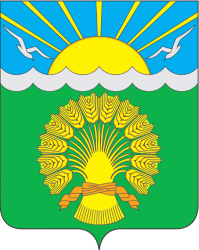 РЕСПУБЛИКА ТАТАРСТАНСОВЕТ АКТАНЫШСКОГО МУНИЦИПАЛЬНОГО РАЙОНАIII созыва423740, село Актаныш, пр. Ленина,дом 17. Тел/. 3-18-57, факс 3-15-05.